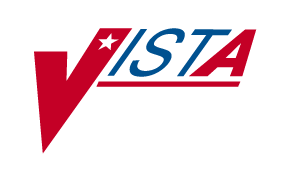 National Drug File
(NDF)Technical ManualVersion 4.0October 1998(Revised July 2024)Department of Veterans Affairs
Office of Enterprise DevelopmentRevision HistoryThe table below lists changes made since the initial release of this manual. Each time this manual is updated, the Title Page lists the new revised date and this page describes the changes. Either update the existing manual with the Change Pages document, or replace it with the updated manual.(This page included for two-sided copying.)Table of ContentsIntroduction	1Pharmacy Product System – National (PPS-N)	2Related Manuals	2Icons	2Implementation and Maintenance	3The VA Drug Classification System	3Resource Requirements	4Implementation Requirements	4System Configuration	4Assigning Keys, Menus, and Options	4Patient Medication Information (PMI) Sheet Redesign Enhancement	5Files	9Templates	10Routines	10Exported Options	12National Drug File V. 4.0 Menu	12Archiving and Purging	14Callable Routines	14External Interfaces	14External Relations	16Data Base Integration Agreements (DBIAs)	16Internal Relations	16Package-Wide Variables	16Electronic MailMan Messages	17Notes Regarding Patches	24Note on CS Federal Schedule	24Security Management	29PSNMGR Key	29Precautions and Potential Problems	29PSN PPS ADMIN Key	29PSN PPS COORD Key	30Appendix A: PPS-N Update file configuration and specifications	32Required Packages	32Configuration	32Web Server and Service	32Secure Shell (SSH) protocol and Secure File Transfer Protocol (SFTP)	34VMS Directory	36Linux Directories	36PPS-N Site Parameters	37PPS-N Update file structure	41PMIDATA	41DATA	54DATANT	55DATAN	55DATAO	56PRODUCT	58GENERIC	59POE	59CMOP -	60NFI	60CLASS	60REM	61MESSAGE	61MESSAGE2	67TEXT	69Glossary	72Index	79IntroductionThe National Drug File (NDF) V. 4.0 software module provides standardization of the local drug files in all Department of Veterans Affairs Medical Centers (VAMCs). Standardization includes the adoption of new drug nomenclature and drug classification, and links the local drug file entries to data in the National Drug files.For drugs approved by the Food and Drug Administration (FDA), VAMCs have access to information concerning dosage form, strength and unit; package size and type; manufacturer’s trade name; and National Drug Code (NDC). The NDF software lays the foundation for sharing prescription information among VAMCs.The NATIONAL DRUG file (#50.6) has been redesigned from a file seven multiples deep to a new file structure of four separate files. The new files are the VA PRODUCT file (#50.68), the NDC/UPN file (#50.67), the VA DISPENSE UNIT file (#50.64), and File #50.6, which is now the VA GENERIC file.With this version of NDF, the new design of the NATIONAL DRUG file (#50.6) will lay the foundation for timely data releases by Pharmacy Benefits Management (PBM) personnel to field facilities using the NDF Management System. As new drug products are released, this information can be quickly sent to facilities. Pharmacy end users will be able to match (classify) a greater percentage of their local drug files for new products. Update/delivery of data will be controlled by PBM personnel. Frequent updating of NDF will be possible with minimal time for installation and downtime.In addition to the redesign of NATIONAL DRUG file (#50.6), Version 4.0 will provide the following enhancements:Addition of new fields to NDF, such as National Formulary and restriction indicators.Lay foundation for interfaces to other Commercial Off The Shelf (COTS) software to update NDF fields for new/revised drug information.Update current NDF with new/revised product information.Creation of an Application Programmer’s Interface (API) to accommodate all existing VistA software Database Integration Agreements (DBIAs) with NDF.A clean-up of associated files, such as DRUG MANUFACTURER (#55.95), DRUG UNITS (#50.607), etc.Incorporation of approved enhancement requests by Pharmacy/Information Resources Management (IRM) end users.Patch PSN*4*396 added new fields for CLINICAL EFFECT OF DRUGS to the VA PRODUCT FILE (#50.68).  These fields are in the multiple #50.68108 and include PACKAGE (#.01), OMIT EXP/DC ORDER CHECK (#1), DURATION LIMIT (#2), WASTE SORT CODE (#104) and DOT SHIPPING CODE (#105).Pharmacy Product System – National (PPS-N)With the release of PPS-N v3.0, the PPS-N system will provide update files for the National Drug File instead of the current Kernel Installation & Distribution System process. The update file names will be in the form PPS_xxPRV_xxNEW.DAT where xxPRV is the previous file number installed and xxNEW is the file number to be installed. For example, PPS_24PRV_25NEW.DAT would indicate that the 24 was the previous update file installed and 25 is the new one to be installed.National SQA and local sites will need to perform configuration activities prior to initiating the PPS-N/NDF Update process. This is discussed in detail under the PPS-N Site Parameters (Enter/Edit) [PSN PPS PARAM] option that is located in the National Drug File V. 4.0 User Manual. See Appendix A in this document for configuration and specifications for communications with PPS-N.Related ManualsNational Drug File V. 4.0 Release NotesNational Drug File V. 4.0 Installation GuideNational Drug File V. 4.0 User ManualPharmacy Re-Engineering (PRE) Application Program Interface (API) ManualIconsIcons used to highlight key points in this manual are defined as follows:	Indicates the user should take note of the information.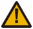 Implementation and MaintenanceThe VA Drug Classification SystemThe Department of Veterans Affairs Drug Classification system was developed to provide a systematic management approach to the classification of medications, including investigational and over-the counter drugs, prosthetic items, and expendable supplies. The system was designed to do the following:Support the inpatient and outpatient pharmacy activities;Facilitate the identification of drug-drug, drug-allergy, drug-lab, and drug-food interactions;Uphold the requirements for inventory accountability; substantiate and improve all patient medication-related activity;Provide an improved database to assist the health care provider;Provide a coordinated method of database communication for VA management;Facilitate the monitoring of investigational drugs; andFacilitate the control of prosthetic and supply items.Each five-character alpha-numeric code specifies a broad classification and a specific type of product. The first two characters are letters and form the mnemonic for the major classification (e.g., AM for antimicrobials). Characters 3 through 5 are numbers and form the basis for sub-classification. For example, the classification system for the penicillin is as follows:AM000 ANTIMICROBIALSAM050 PenicillinsAM051 Penicillin-G Related PenicillinsAM052 Penicillins, Amino DerivativesAM053 Penicillinase-Resistant PenicillinsAM054 Extended spectrum PenicillinsThe VA Drug Classification system classifies drug products, not generic ingredients. Drug products with local effects are classified by route of administration (e.g., dermatological, ophthalmic). If a product is not classified by route of administration, in most cases, it is classified under a specific chemical or pharmacological classification (e.g., beta-blockers, cephalosporin). If a product is not classified by route of administration, or chemical or pharmacological sub-classification, it may be classified under a therapeutic category (e.g., antilipemic agents, antiparkinson agents).Most combination products are found in the “other” sub-classification under each major classification unless a specific subcategory for combination products has been added or a descriptive comment indicates inclusion elsewhere. In addition, products which are not adequately described by a minor category or subcategory within the major classification are classified as “other” (e.g., metronidazole and vancomycin are classified as “Anti-Infectives, Other”).Resource RequirementsThe following resources are required for the National Drug File software package:Routines	PSN* routines	approx. 4636 bytesImplementation RequirementsThere are no configurable site parameters involved in the implementation of this product. This module will not be distributed to field facilities. This module will only be installed on the system where the master National Drug files reside.System ConfigurationThere are no site-specific parameters associated with NDF.Assigning Keys, Menus, and OptionsThe installer must enter users into the test and production accounts, assigning the PSNMGR option as the primary menu option. The PSNMGR key must be assigned to the package coordinator and/or their designee. This key unlocks the Allow Unmatched Drugs To Be Classed [PSNSTCL] and Local Formulary Report [PSNFRMLY] menu options. Only users having this key will see these options on their menus.Patient Medication Information (PMI) Sheet Redesign EnhancementThe PMI Sheet redesign is an enhancement to the NDF package V. 4.0. These enhancements support a new contract data source for Patient Medication Information that includes a new file structure.Files These files are part of a proprietary vendor database and are not part of the NDF core package. Patches PSN*4*67 and PSN*4*62 must be installed for the system to have access to these files.Set Up of the Patient Medication Information (PMI) Sheet PrintersThe installer must enter information for each printer that will be used to print PMI Sheets. This information controls the bolding of the sub-headings on the sheets.Hardware Set UpThe printer must be physically connected to the network and then defined in the DEVICE (#3.5) and TERMINAL TYPE (#3.2) files.Software Set UpThe type of printer will determine the next step. Please refer to the User’s Manual for each printer to establish the correct escape sequences for turning bolding on and off. These escape sequences are input to the following fields in the TERMINAL TYPE (#3.2) file:HIGH INTENSITY (BOLD) (#27) fieldNORMAL INTENSITY (RESET) (#29) fieldIf these fields do not contain escape sequences, then the bolding of the sub-headings on the PMI Sheets will not be displayed.Example Set UpThe following is a set up example that was used in the development process. This example is provided to guide the user in this set up. Please note that it is only an example and may not hold true in all cases.


Example: Hewlett Packard or LexMark Example Set Up
From the printer technical manual the following are the escape sequences: Bold On:  $C(27)_”(s3B”Bold Off:  $C(27)_”(s0B”In the TERMINAL TYPE (#3.2) file:	To turn the bold on in the HIGH INTENSITY (BOLD) field (#27):HIGH INTENSITY (BOLD) = $C(27)_”(s3B”	To turn the bold off in the NORMAL INTENSITY (RESET) field (#29):NORMAL INTENSITY (RESET) = $C(27)_”(s0B” (This page included for two-sided copying.)FilesThe NATIONAL DRUG file (#50.6) has been redesigned from a file of seven multiples deep to a new file structure of four separate files. The new files are the VA PRODUCT file (#50.68), the NDC/UPN file (#50.67), the VA DISPENSE UNIT file (#50.64), and File #50.6, which is now the VA GENERIC file.The files required to run the NDF software are listed below.                                         UP    SEND  DATA                  USER                                         DATE  SEC.  COMES    SITE   RSLV  OVERFILE #     NAME                          DD    CODE  W/FILE   DATA   PTS   RIDE-----------------------------------------------------------------------------50.416     DRUG INGREDIENT               YES   YES   YES      OVER   NO    NO50.6       VA GENERIC                    YES   YES   NO                      50.605     VA DRUG CLASS                 YES   YES   YES      OVER   NO    NO50.606     DOSAGE FORM                   YES   YES   YES      OVER   NO    NOPartial DD: subDD 50.606      fld:  .0150.607     DRUG UNITS                    YES   YES   YES      OVER   NO    NO50.608     PACKAGE TYPE                  YES   YES   YES      OVER   NO    NO50.609     PACKAGE SIZE                  YES   YES   YES      OVER   NO    NO50.612     NATIONAL DRUG TRANSLATION     YES   YES   NO                      50.64      VA DISPENSE UNIT              YES   YES   NO       OVER   NO    NO50.67      NDC/UPN                       YES   YES   NO                      50.68      VA PRODUCT                    YES   YES   NO                      51.2       MEDICATION ROUTES             YES   YES   NO       MERG   NO    YESPartial DD: subDD 51.2        fld:  .0155.95      DRUG MANUFACTURER             YES   YES   YES      OVER   NO    NO56         DRUG INTERACTION              YES   YES   NO       OVER   NO    NO57.23      PPS-N UPDATE CONTROL FILE     YES   YES   NO                    NO59.7       PHARMACY SYSTEM               YES   YES   NO Partial DD: subDD 59.7        fld:  10                              fld:  10.1                              fld:  10.2                              fld:  11                              fld:  12This PPS-N UPDATE CONTROL file (#57.23) contains configuration and installation information for the Pharmacy Product System - National (PPS-N) file retrieval and installation process.57.23        PPS-N UPDATE CONTROL FILE         YES   YES   NO              NOTemplatesRoutinesThe following is a list of routines you will see for NDF when you load the new routine set. The first line of each routine contains a brief description of the general function of the routine. Use the Kernel option XU FIRST LINE PRINT (First Line Routine Print) to print a list of just the first line of each PSN* routine.84 RoutinesExported OptionsThe National Drug File [PSNMGR] menu, assigned to all users, contains two locked options — Allow Unmatched Drugs to Be Classed [PSNSTCL] and Formulary Report [PSNFRMLY]. These options are unlocked by the PSNMGR key. This key must be assigned to the package coordinator or his/her designee. Only users that have this key will see these options on their menu.The following are the options exported with NDF version 4.0:National Drug File V. 4.0 MenuREMA	Rematch/Match Single Drugs  [PSNDRUG]VER	Verify Matches  [PSNVFY]SVER	Verify Single Match  [PSNVER]MERG	Merge National Drug File Data Into Local File  [PSNMRG]AUTO	Automatic Match of Unmatched Drugs  [PSNAUTO]CLAS	Allow Unmatched Drugs to be Classed  [PSNSTCL]  	[Locked:  PSNMGR]RPRT	National Drug File Reports [PSNSUBM]LDF	Local Drug File Report  [PSNLDG]VAGN	Report of VA Generic Names from National Drug  [PSNVAGN]ATMP	Report of Attempted Match Drugs  [PSNEXC]PROD	VA Product Names Matched Report  [PSNPFN]NOCL	Local Drugs with No VA Drug Class Report  [PSNOCLS]CLVA	VA Drug Classification  [PSNCLS]DFL	NDF Info from Your Local Drug File  [PSNRPT]SUPL	Supply (XA000) VA Class Report  [PSNSUPLY]MANC	Manually Classed Drugs Report  [PSNMCLS]NMAT	Local Drugs with NO Match to NDF Report  [PSNONDF]*LOCF	Local Formulary Report  [PSNFRMLY]  [Locked: PSNMGR]NATF	National Formulary Report  [PSNNFL]DDIN	Drug-Drug Interaction Report  [PSNTER]CMOP	VA Products Marked for CMOP Transmission  [PSNCMOP]PNCL	VA Product Names By Class Report  [PSNCLPR]LDRG	Local Drugs Excluded from Drug-Drug Interactions [PSNODDI]VDRG	VA Products Excluded from Drug-Drug Interactions [PSNEXMPT]INQ	Inquiry Options  [PSNQUER]LINQ	Inquire to Local Drug File  [PSNVIEW]**PNIN	Inquire to VA Product Info For Local Drug [PSNLOOK] NDCU	NDC/UPN Inquiry  [PSNUPN]NAT	Inquire to National Files [PSNACT]PMIS	Print a PMI Sheet  [PSNPMIS]FDA	Display FDA Medication Guide  [PSN MED GUIDE]PPS           PPS-N Menu [PSN PPS MENU] [Locked with PSN PPS ADMIN]SD       Schedule download of NDF update file [PSN PPS SCHEDULE DOWNLOAD]SI        Schedule Install of NDF Update file [PSN PPS SCHEDULE INSTALL]MD     Manual Download of NDF Update file [PSN PPS MANUAL DOWNLOAD]MI     Manual Install of NDF Update file [PSN PPS MANUAL INSTALL]RJ     Reject/Complete of NDF Update file [PSN PPS REJECT FILE]SP     PPS-N Site Parameters (Enter/Edit) [PSN PPS PARAM]VC    Vista Comparison Report [PSN PPS VISTA COMPARISON RPT]DIS    Download/Install Status Report [PSN PPS DNLD/INST STATUS REP]	SSH   Manage Secure Shell (SSH) Keys [PSN PPS SSH KEY MANAGEMENT]*	Formerly Formulary Report**	Formerly Lookup National Drug Info in Local File.Archiving and PurgingThe NDF software contains no archiving or purging capabilities. It is recommended that National Drug File remain online.Callable RoutinesThe National Drug File contains one callable routine at the present time. This routine, PSNNGR, is used by the Allergy Tracking System software package. The routine is the actual point of entry.This routine is to be used in conjunction with the allergies package. It expects an input of PSNDA=internal number in File 50.6 (VA GENERIC file). The routine returns ^TMP("PSN",$J,IFN)=Primary Ingredient. The IFN is the Internal number from File #50.416 (DRUG INGREDIENTS file) of Primary Ingredient. If PSNDA doesn’t exist, PSNID and ^TMP("PSN",$J) are killed. The variables X,J,K,PSNPN are used and are killed before exiting.For detailed information on all supported National Drug File APIs, see the Pharmacy Re-Engineering (PRE) Application Program Interface (API) Manual posted on the VistA Documentation Library (VDL) at http://www.va.gov/vdl/.External InterfacesThe National Drug File V. 4.0 relies (minimum) on the following external packages. This software is not included in this package and must be installed before this version of NDF is completely functional.Package	Minimum Version NeededVA FileMan	21.0Kernel	8.0MailMan	7.1Pharmacy Data Management	1.0National Drug File	3.18Adverse Reaction Tracking	4.0Consolidated Mail Outpatient Pharmacy	2.0Decision Support System	3.0Drug Accountability	3.0Immunology Case Registry	2.1Inpatient Medications 	4.5 or greaterOrder Entry/Results Reporting	2.5 or greaterOutpatient Pharmacy	6.0 or greaterWeb Services Client   (HWSC)			           1.0 or greater 	     *XOBW*1*4 patch must be installed.The build will check to make sure that the site has the following patches installed:Package	Patch NeededAdverse Reaction Tracking V. 4.0	GMRA*4*13Consolidated Mail Outpatient Pharmacy V. 2.0	PSX*2*18Decision Support System V. 3.0	ECX*3*10Drug Accountability V. 3.0	PSA*3*8Immunology Case Registry V. 2.1	IMR*2.1*3Inpatient Medications V. 4.5	PSJ*4.5*59Inpatient Medications V. 5.0	PSJ*5*11, PSJ*5*14Order Entry/Results Reporting V. 3.0	OR*3*33 [CPRS sites only]Outpatient Pharmacy V. 6.0	PSO*6*173Outpatient Pharmacy V. 7.0	PSO*7*10, PSO*7*11Pharmacy Data Management V. 1.0	PSS*1*29External RelationsData Base Integration Agreements (DBIAs)REDACTEDInternal RelationsAll of the National Drug File software package options have been designed to stand-alone. Package-Wide VariablesThe National Drug File routines do not use package-wide variables. Electronic MailMan MessagesWhen the data patches have been sent, you and holder(s) of the PSNMGR key will receive Mailman messages similar to the following examples.The first MailMan message lists new VA products that have been added to the National Drug File, the active VA products that are unmarked for CMOP, the VA products for which the National Formulary Indicator is changed, and the VA products that have had the OVERRIDE dosage form excluded from dosage checks flag edited. The second MailMan message lists the interactions that have been added, edited, or inactivated in the National Drug File. The third MailMan message contains a list of drugs unmatched from the National Drug File. MailMan Message 1: Data Update for NDFSubj: DATA UPDATE FOR NDF  [#112345] 03 May 02 11:31  420 linesFrom: NDF MANAGER  In 'IN' basket.   Page 1-----------------------------------------------------------------------The following VA Products have been added to the NationalDrug File.  You may wish to review, then match or unmatchlocal drug file entries based on this updated information.   ACCU-CHEK ACTIVE (GLUCOSE) TEST STRIP    (CMOP - XZ355)           (DISPENSE UNIT - EA)     050924-0681-01   050924-0475-50    BOSENTAN 125MG TAB    (CMOP - B0477)           (DISPENSE UNIT - TAB)     066215-0102-06      CHONDROITIN NA 40MG/HYALURONATE 30MG/ML INJ,OPH,SYRINGE,0.75ML    (CMOP - C1041)           (DISPENSE UNIT - SYRINGE)     008065-1839-75      DIGOXIN (LANOXIN) 0.125MG TAB    (CMOP - D0080)           (DISPENSE UNIT - TAB)     000173-0242-75   000173-0242-30   000173-0242-55      ESTRADIOL 25MCG TAB,VAG,APPLICATOR    (CMOP - E0335)           (DISPENSE UNIT - EA)     000009-5173-03   000009-5173-02   000009-5173-04      FERROUS SO4 325MG TAB,EC,UD    (CMOP - F0297)           (DISPENSE UNIT - TAB)     000574-0608-11      GLYCERIN 3%/SODIUM CL 0.75% SOLN,NASAL    (CMOP - G0220)           (DISPENSE UNIT - ML)     050930-0280-50   050930-0280-32      HYDROGEN PEROXIDE 1.5% RINSE,ORAL    (CMOP - H0408)           (DISPENSE UNIT - ML)     010310-3186-00   038341-0800-80   038341-0801-60      IBRITUMOMAB TIUXETAN IN-111 INJ,KIT    (CMOP - I0336)           (DISPENSE UNIT - KIT)     064406-0104-04   -----------------------------------------report continues----------------------------------------MailMan Message 1: Data Update for NDF (continued)The National Formulary Indicator has changed for the followingVA Products.  The National Formulary Indicator will automaticallybe changed in your local DRUG file (#50).  Please review theVISN and Local Formulary designations of these products andmake appropriate changes.FORMULARY ITEMS   ACCU-CHEK ACTIVE (GLUCOSE) TEST STRIP   AL OH 500MG/MG OH 400MG/SIMETHICONE 40MG/5ML LIQUID(ML)   ALBUTEROL SO4 0.5% SOLN,INHL,5ML   CLARITHROMYCIN 500MG TAB,SA,PKT,14   EFAVIRENZ 600MG TAB   ENOXAPARIN 120MG/0.8ML INJ,SYRINGE,0.8ML   FOLIC ACID 1MG TAB,UD   GUAIFENESIN 100MG/5ML (AF) LIQUID   HEPATITIS A 720 EL.U/HEPATITIS B 20MCG/1ML VACCINE INJ   HEPATITIS A 720 EL.U/HEPATITIS B 20MCG/ML VACCINE INJ,SYR,1MLNON-FORMULARY ITEMS   OPIUM 10% TINCTURE   PROCAINAMIDE HCL 1000MG TAB,SA   PROCAINAMIDE HCL 250MG CAP   PROCAINAMIDE HCL 250MG TABThe following active VA Products are no longer marked for CMOP.All local drug file entries matched to these VA Products willbe UNMARKED for CMOP.  In order to have these entries dispensedby CMOP any local DRUG file (#50) entries matched to theseproducts must be re-matched to another VA product that is activelymarked for CMOP dispensing.   ANTI-THYMOCYTE GLOBULIN (RABBIT) 25MG/VIL INJ    A1108   BANDAGE,PROFORE FOUR LAYER SYSTEM,S-N #66000016    XX199   ISOTRETINOIN 10MG CAP    I0085   ISOTRETINOIN 20MG CAP    I0086   ISOTRETINOIN 40MG CAP    I0087The National Formulary Restriction has changed for the following VA Products.   MONTELUKAST NA 10MG TAB    Refer to leukotriene inhibitor criteria for use.   MONTELUKAST NA 10MG TAB,UD    Refer to leukotriene inhibitor criteria for use.   PROCAINAMIDE HCL(PROCANBID)500MG TAB,SA    Refer to Procainamide drug monitoring recommendations.MailMan Message 1: Data Update for NDF (continued)For the following VA Products, the OVERRIDE dosage form exclude from dosage checks flag has been edited.		INSULIN HUMULIN 70/30 (NPH/REG) INJ PEN,3ML	Yes			DOSAGE FORM: INJ (excluded)		TIOTROPIUM 18MCG CAP,INHL,5				No			DOSAGE FORM: CAP,INHL (not excluded)		TIOTROPIUM 18MCG CAP,INHL,90				No			DOSAGE FORM: CAP,INHL (not excluded)		ZER VACCINE LIVE (OKA/MERCK) INJ			Yes			DOSAGE FORM: INJ,LYPHL (not excluded) MailMan Message 2: Updated InteractionsSubj: UPDATED INTERACTIONS  [#112242] 31 Jul 01 10:30  17 linesFrom: NDF MANAGER  In 'IN' basket.   Page 1-----------------------------------------------------------------------The following interactions in National Drug File (NDF) have been added, edited or inactivated.  These changes are the result of review andrecommendations from the NDF support group.ADDED INTERACTIONS   ALPRAZOLAM/NEFAZODONE                              Significant   BUSPIRONE/NEFAZODONE                               Significant   NEFAZODONE/TRIAZOLAM                               SignificantEDITED INTERACTIONS   NONEINACTIVATED INTERACTIONS   NONEMailMan Message 3: Drugs Unmatched from National Drug FileSubj: DRUGS UNMATCHED FROM NATIONAL DRUG FILE  [#1970] 03 Apr 02 13:55 137 linesFrom: NDF MANAGER  In 'IN' basket.   Page 1-----------------------------------------------------------------------------The following active entries in your DRUG file (#50) have beenunmatched from the National Drug File (NDF).  The VA Productname and CMOP ID corresponding to the unmatched local drug file names are listed on the indented line beneath each entry. AnInactivation Date may be listed for entries when this reasonapplies. Until you rematch these entries to NDF, they will nottransmit to CMOP and drug-drug interaction checks will not checkfor these products.  It is critical that you rematch theseproducts immediately.  You may also need to match a new orderable item.  Any possible dosages and local possible dosages for these unmatched products have been deleted.  Therefore, the dosages for each unmatched product should be reviewed after the rematch or recreated if the product cannot be rematched to a VA Product through the NDF matching process.DRUG                                                 IEN       INACTIVATION                                                                    DATECYCLOPHOSPHAMIDE 50MG C.T.                            6  (CMOP C0332)     CYCLOPHOSPHAMIDE 50MG TAB                     3/4/2002    STRENGTH: 50   UNITS: MG    POSSIBLE DOSES    DISP UNITS/DOSE     DOSE    PACKAGE   BCMA UNITS/DOSE    1                   50        IO              2                   100       IO          HYDROMORPHONE 2MG C.T.                                301  (CMOP H0297)     HYDROMORPHONE HCL 2MG TAB    STRENGTH: 2   UNITS: MG    POSSIBLE DOSES    DISP UNITS/DOSE     DOSE    PACKAGE   BCMA UNITS/DOSE    1                   2         O               2                   4         IO              LOCAL POSSIBLE DOSES    DOSE    PACKAGE   BCMA UNITS/DOSE    TEST       O        METHOCARBAMOL 750MG TAB                               132  (CMOP M0055)     METHOCARBAMOL 750MG TAB    STRENGTH: 500   UNITS: MG    POSSIBLE DOSES    DISP UNITS/DOSE     DOSE    PACKAGE   BCMA UNITS/DOSE    1                   500       IO              2                   1000      IO              3                   1500      IO              LOCAL POSSIBLE DOSES    DOSE    PACKAGE   BCMA UNITS/DOSE-----------------------------------------report continues----------------------------------------MailMan Message 3: Drugs Unmatched from National Drug File (continued)The following investigational entries in your DRUG file (#50) have beenunmatched from the National Drug File (NDF).  The VA Productname and CMOP ID corresponding to the unmatched local drug file names are listed on the indented line beneath each entry. AnInactivation Date may be listed for entries when this reasonapplies. Until you rematch these entries to NDF, they will nottransmit to CMOP and drug-drug interaction checks will not checkfor these products.  It is critical that you rematch theseproducts immediately.  You may also need to match a new orderable item.  Any possible dosages and local possible dosages for these unmatched products have been deleted.  Therefore, the dosages for each unmatched product should be reviewed after the rematch or recreated if the product cannot be rematched to a VA Product through the NDF matching process.DRUG                                                 IEN       INACTIVATION                                                                    DATECHLORAMBUCIL 2MG TAB.                                 5  (CMOP C0551)     CHLORAMBUCIL 2MG TAB    STRENGTH: 2   UNITS: MG    POSSIBLE DOSES    DISP UNITS/DOSE     DOSE    PACKAGE   BCMA UNITS/DOSE    1                   2         IO              2                   4         IO              3                   6         IO          NITROGLYCERIN 0.3MG S.L.T.                            245  (CMOP N0056)     NITROGLYCERIN 0.3MG TAB,SUBLINGUAL    STRENGTH: .3   UNITS: MG    POSSIBLE DOSES    DISP UNITS/DOSE     DOSE    PACKAGE   BCMA UNITS/DOSE    1                   .3        IO              2                   .6        IO              LOCAL POSSIBLE DOSES    DOSE    PACKAGE   BCMA UNITS/DOSE    1 PATCH    I        TEST DRUG IV                                          44  (CMOP N0147)     NIZATIDINE 150MG CAP    STRENGTH: 150   UNITS: MG    POSSIBLE DOSES    DISP UNITS/DOSE     DOSE    PACKAGE   BCMA UNITS/DOSE    1                   150       IO              2                   300       IO              LOCAL POSSIBLE DOSES    DOSE    PACKAGE   BCMA UNITS/DOSE-----------------------------------------report continues----------------------------------------MailMan Message 3: Drugs Unmatched from National Drug File (continued)The following inactive entries in your DRUG file (#50) have beenunmatched from the National Drug File (NDF).  The VA Productname and CMOP ID corresponding to the unmatched local drug file names are listed on the indented line beneath each entry. AnInactivation Date may be listed for entries when this reasonapplies. Until you rematch these entries to NDF, they will nottransmit to CMOP and drug-drug interaction checks will not checkfor these products.  It is critical that you rematch theseproducts immediately.  You may also need to match a new orderable item.  Any possible dosages and local possible dosages for these unmatched products have been deleted.  Therefore, the dosages for each unmatched product should be reviewed after the rematch or recreated if the product cannot be rematched to a VA Product through the NDF matching process. DRUG                                                 IEN       INACTIVATION                                                                    DATEAZATHIOPRINE 50MG TAB                                 1          2/2/1994  (CMOP A0478)     AZATHIOPRINE 50MG TAB    STRENGTH: 50   UNITS: MG    POSSIBLE DOSES    DISP UNITS/DOSE     DOSE    PACKAGE   BCMA UNITS/DOSE    1                   50        IO              2                   100       IO          3    LOCAL POSSIBLE DOSES    DOSE    PACKAGE   BCMA UNITS/DOSE    DOSE       IO       2BUSULFAN 2MG TAB                                      4          3/4/2002  (CMOP B0232)     BUSULFAN 2MG TAB    STRENGTH: 2   UNITS: MG    POSSIBLE DOSES    DISP UNITS/DOSE     DOSE    PACKAGE   BCMA UNITS/DOSE    1                   2         IO              2                   4         IO          CLOFIBRATE 500MG CAP                                  189        3/4/2002  (CMOP C0284)     CLOFIBRATE 500MG CAP    STRENGTH: 500   UNITS: MG    POSSIBLE DOSES    DISP UNITS/DOSE     DOSE    PACKAGE   BCMA UNITS/DOSE    1                   500       IO     2                   1000      IO     LOCAL POSSIBLE DOSES    DOSE    PACKAGE   BCMA UNITS/DOSE    TEST       IO       2Notes Regarding PatchesNote on CS Federal SchedulePatches PSN*4*64 and PSN*4*66 assign a CS Federal Schedule to controlled substances and identify controlled substances as narcotic or non-narcotic by populating the CS FEDERAL SCHEDULE field (#19) of the VA PRODUCT file (#50.68). Patch PSN*4*65 changes the Merge National Drug File Data Into Local File [PSNMRG] option so that the software checks each entry to see if the CS FEDERAL SCHEDULE field contains data. If an entry has a value for the CS FEDERAL SCHEDULE but its corresponding DEA, SPECIAL HDLG field (#3) of the DRUG file (#50) is blank, the DEA, SPECIAL HDLG field will be populated with the corresponding value using the following table: Patch PSN*4*65 ensures that the newly populated CS FEDERAL SCHEDULE field is included as part of the National Drug File details in the Inquire to National Files [PSNACT], NDF Info From Your Local Drug File [PSNRPT], Verify Matches [PSNVFY] and Verify Single Match [PSNVER] options.Note regarding Patch PSN*4*101 Pharmacy Data StandardizationThis patch does not affect any Pharmacy functionality or end-users. This patch requires the HEALTH DATA & INFORMATICS (HDI) 1.0 package in addition to required patch release checks.The scope of Data Standardization - Pharmacy enhancement project is to modify the VISTA Pharmacy National Drug File (NDF) structures in order to meet the established standards for elements required by Data Standardization to implement a common set of standards for Clinical Health Data Repository (CHDR) and the Health Data Repository (HDR).To accomplish data standardization with VISTA Pharmacy and data flow to CHDR and HDR, a Veterans Health Administration Unique Identifier (VUID) and theTERMSTATUS subscript Effective Date/Status will be populated in four files within the VISTA Pharmacy National Drug File package. VUID numbers will be generated dynamically and programmatically for each product. The VUID numbers have been assigned to National Drug File with a predetermined range (4000624- 4500623). There will be a one-time conversion to update the National Drug File package files. Once the Application Patch (PSN*4*101) and the VUID data have been installed in the four Globals for the Data Domain (NDF), the Application Post-install routine calls an API in the HDI package to update the VUID Seeding Process as Complete.The four VISTA Pharmacy files being "standardized" are:    VA PRODUCT file (#50.68)   DRUG INGREDIENTS file (#50.416)   VA DRUG CLASS file (#50.605)   VA GENERIC file (#50.6)Note regarding Patch PSN*4*169 This patch makes these corrections to the INQUIRE TO VA PRODUCT  INFO FOR LOCAL DRUG [PSNLOOK] option:Problem:  Sometimes the Active Ingredients would not display.Solution: The Active Ingredients will now always display.Problem: Sometimes the Strength that is displayed next to the Active                 Ingredient is actually the Strength of the VA Product.Solution: The Strength of the Active Ingredient will now accurately display.Problem: The Drug Unit was not always displaying.Solution: The Drug Unit will now always display.Problem: Only the CS FEDERAL SCHEDULE code was displaying, and                 not the text.Solution: For the CS FEDERAL SCHEDULE, both the code and text will                 now display.Problem: When displaying the Active Ingredients, the text (Primary) will                no longer display next to an Active Ingredient that is a Primary                Ingredient.Solution: The Primary Ingredient will now display if the Ingredient of the                 VA Product has a Primary Ingredient.This patch makes these corrections to the INQUIRE TO NATIONAL FILES [PSNACT] option:Problem: Only the CS FEDERAL SCHEDULE code was displaying, and                 not the text.Solution: For the CS FEDERAL SCHEDULE, both the code and text will                 now display.Problem: The National Formulary Restriction display was being truncated                after one line if it was two or more lines in length. Solution:  The entire text entered for the National Formulary Restriction                  will now display.(This page included for two-sided copying.)Software Product SecuritySecurity ManagementNational Drug File V. 4.0 does not impose any additional legal requirements on the user, nor does it relieve the user of any legal requirements.PSNMGR KeyThe PSNMGR key is assigned to the package coordinator or his/her designee. This key unlocks the Allow Unmatched Drugs to be Classed [PSNSTCL] and the Local Formulary Report [PSNFRMLY] options. Only users having this key will see these options on their menu.These menu options are locked because the first allows you to assign a VA classification to an unmatched or unmatchable drug in the local DRUG file (#50), and the second allows you to print a Hospital Formulary Report.The NATIONAL DRUG CLASS field (Field 25 of File 50) cannot be edited through VA FileMan, so only designated holders of the PSNMGR key can directly alter this field. The field may be altered in one of the following ways:If the drug is matched to the National Drug files, the field is edited through the matching process in the National Drug File software. This change is automatic and not under user control.If the drug is not matched, the NATIONAL DRUG CLASS field may be edited through the menu option Allow Unmatched Drugs To Be Classed, accessible only to users with the PSNMGR key.Precautions and Potential ProblemsIt is strongly recommended that the DRUG file (#50) and the NATIONAL DRUG TRANSLATION file (#50.612) be included in the facility’s backup procedures on a periodic and systematic basis. It is important to back up these two files before the option, Merge National Drug File Data Into Local File, is executed. The Information Resources Management (IRM) staff must be advised before this option is executed to ensure that appropriate back up is done prior to execution.PSN PPS ADMIN Key      This key will be required for the PPS-N Menu of the National Drug file package.PSN PPS COORD Key        This key is used by the National Drug File (PSN) package to grant certain          users privileges to perform configuration updates.File Security*Denotes files that have been standardized by Patch PSN*4*101.The four VistA Pharmacy files being "standardized" are:    VA PRODUCT file (#50.68)   DRUG INGREDIENTS file (#50.416)   VA DRUG CLASS file (#50.605)   VA GENERIC file (#50.6)For more information regarding Pharmacy Data Standardization, please refer to page 14d.Appendix A: PPS-N Update file configuration and specificationsRequired PackagesIn addition to the minimum packages indicated under the External Interfaces section, the following packages must be installed in order to communicate with PPS-N.Package		Minimum Version NeededVISTALINK (XOBV)		1.6FOUNDATIONS (XOBU)		1.6WEB SERVICE CLIENT (XOBW)	  	1.0ConfigurationThe following sections describe configuring VistA to communicate with PPS-N. The information listed is defined upon installation of PSN*4*513.Web Server and ServiceUpon installation of patch of PSN*4*513, the ADPAC or IRM personnel need to make sure the Web Server and Web Services are updated correctly as shown below. Sites will be given the correct server to enter as they are brought on-board with PPS-N processing.Select OPTION NAME: XOBW WEB SERVER MANAGER       Web Server ManagerWeb Server ManagerWeb Server Manager            Jul 20, 2017@16:48:36          Page:    1 of 1                        HWSC Web Server Manager                      Version: 1.0     Build: 9 ID    Web Server Name           IP Address or Domain Name:Port                  1    *PPSN                      REDACTED                       Legend:  *Enabled                                                     AS  Add Server                          TS  (Test Server)ES  Edit Server                         WS  Web Service ManagerDS  Delete Server                       CK  Check Web Service AvailabilityEP  Expand Entry                        LK  Lookup Key ManagerSelect Action:Quit// ES   Edit Server  Select Web Server: 1NAME: PPSN// SERVER: REDACTED  Replace >>> Make sure you have the correct                                                   server address.PORT: 443//                               >>> Make sure port number is 443.DEFAULT HTTP TIMEOUT: 30// STATUS: ENABLED// Security Credentials====================LOGIN REQUIRED: SSL Setup=========SSL ENABLED: TRUE//                 >>> SSL Setup will not be available unless you                                           have XOBW*1*4 patch installed.SSL CONFIGURATION: encrypt_only//   >>> The SSL CONFIGURATION must be set to                                           "encrypt_only".SSL PORT: 443//                     >>> The SSL PORT must be 443.Authorize Web Services======================Select WEB SERVICE: UPDATE_STATUS//   WEB SERVICE: UPDATE_STATUS//   STATUS: ENABLED// Web Service validation: Web Server Manager            Jul 20, 2017@16:54:15       Page:    1 of    1                        HWSC Web Server Manager                      Version: 1.0     Build: 9 ID    Web Server Name           IP Address or Domain Name:Port                  1    *PPSN                      REDACTED                       Legend:  *Enabled                                                     AS  Add Server                          TS  (Test Server)ES  Edit Server                         WS  Web Service ManagerDS  Delete Server                       CK  Check Web Service AvailabilityEP  Expand Entry                        LK  Lookup Key ManagerSelect Action:Quit// WS   Web Service Manager  Web Service Manager           Jul 20, 2017@16:54:18          Page:    1 of 1                        HWSC Web Service Manager                      Version: 1.0     Build: 9 ID    Web Service Name           Type   URL Context Root                        1     UPDATE_STATUS              REST   /PRE/ndf/update/                                 Enter ?? for more actions                                             AS  Add ServiceES  Edit ServiceDS  Delete ServiceEP  Expand EntrySelect Action:Quit// ES   Edit Service  Select Web Service: 1============================================================================= 5     UPDATE_STATUS              REST   /PRE/ndf/update/                      -----------------------------------------------------------------------------                     Name: UPDATE_STATUS                     Type: REST     Registered Date/Time:              Context Root: /PRE/ndf/update/    Availability Resource: status----------- Web servers 'UPDATE_STATUS' is authorized to: ------------------- PPSN-----------------------------------------------------------------------------NAME: UPDATE_STATUS// DATE REGISTERED: TYPE: REST// CONTEXT ROOT: /PRE/ndf/update/// AVAILABILITY RESOURCE: status//Secure Shell (SSH) protocol and Secure File Transfer Protocol (SFTP)SSH and SFTP are protocols used to retrieve the PPS-N update files from the PPS-N SFTP server. They provide a secure encrypted method of transferring files from one computer system to another.  SSH keys are used during the authentication process for downloading the .DAT file from the PPS-N SFTP server.  Once the SSH keys have been created and the public key is installed at the PPS-N server, the data file can be downloaded using the options Schedule download of NDF update file [PSN PPS SCHEDULE DOWNLOAD] or Manual Download of NDF Update file [PSN DOWNLOAD NDF UPDATES] as described in the NDF user manual.Select PPS-N Menu <FLD DDEV> Option: SSH  Manage Secure Shell (SSH) Keys     Select one of the following:          V         View Public SSH Key          C         Create New SSH Key Pair          D         Delete SSH Key Pair          H         Help with SSH KeysAction: V// Create New SSH Key PairEnter your Current Signature Code:    SIGNATURE VERIFIED     Select one of the following:          RSA       Rivest, Shamir & Adleman (RSA)          ECDSA     Elliptic Curve Digital Signature AlgorithmSSH Key Encryption Type: RSA//   Rivest, Shamir & Adleman (RSA)Confirm Creation of SSH Keys? NO// YESCreating New SSH Keys, please wait...Done     Select one of the following:          V         View Public SSH Key          C         Create New SSH Key Pair          D         Delete SSH Key Pair          H         Help with SSH KeysAction: V// View Public SSH KeyPublic SSH Key (RSA) content (does not include dash lines):----------------------------------------------------------------------------------------------------------------------------------------------ssh-rsa AAAAB3NzaC1yc2EAAAADAQABAAABAQCsEikSHjQYXUTWVIlMp4KyabnAftBgwLKSnwYp51TG9FW60ngoI6hnfGUehuGrkBWcrxN3AJUJNsGTDz/CqWQ4+OmLNZxH7N6RVGcYyAiWYF9CiE7+gqHEOKPcB5/94ZuyTvn2cr0n+sZVTWklMqyAb0qqFR7xwY9jJrr22llN/YdE7CB0opPSnmK0FZ9fWPW9I+BNibnJfHMhmhRglv5qSjLhZyKuZa26y9fLCJp+LohHR+cA2dqFsDH0FbCksz2kwcyW4qin9IkK9vKWPGr30mK3QmZdfqcskZdXD05QE9rQMrpK1nzWP2rS46NqQ7eukRYSmoJDb3Avgok9JHJj-----------------------------------------------------------------------------------------------------------------------------------------------Press Return to continue:      Select one of the following:          V         View Public SSH Key          C         Create New SSH Key Pair          D         Delete SSH Key Pair          H         Help with SSH KeysAction: V// ^VMS DirectoryIf your site has not fully migrated to Linux you will need a new OpenVMS directory (e.g. USER$:[SFTP.PPSN]) to be used by the data download process. The proposed naming convention is only a recommendation, and a more knowledgeable and experienced System Manager may choose to setup the extract directory using existing drives and definitions. The directory name chosen must have the appropriate READ, WRITE, EXECUTE, and DELETE privileges. You must have administrator privileges when you perform this task in order to assure the directory is set up/created with the necessary permissions.The following is an example to create the file transmission directory.$ CREATE/DIRECTORY USER$:[SFTP.PPSN] /own=CACHEMGR /PROTECTION=(S:RWED,O:RWED,G:RWED,W:RWED)/LOGNOTE:• The owner of the directory should be CACHEMGR.• Where USER$=the disk of your choice (e.g. USER$, PQ$, etc.), however - SYS$ is not recommended.• Confirm that the extract directory has similar protections and permissions.$DIR/PROT/OWNER PPSN.DIRDirectory USER$:[000000]PPSN.DIR;1 [CACHEMGR] (RWED,RWED,RWED,RWED)Linux DirectoriesIf you have a LINUX operating system, the PPS-N download process will automatically create a directory to be used by the data download process. However, a more knowledgeable and experienced System Manager may choose to setup the extract directory using existing drives and definitions. The directory name chosen must have the appropriate READ, WRITE, EXECUTE, and DELETE privileges. You must have administrator privileges when you perform this task in order to assure the directory is set up/created with the necessary permissions.The following is an example to create the file transmission directory.  The field “directoryPath/Name” is where you would enter the path to the directory and the new directory name (i.e. /srv/vista/bham/user/sftp/PPSN/ where bham is the site specific folder). $mkdir /srv/vista/bham/user/sftp/PPSN/$chmod 777 /srv/vista/bham/user/sftp/PPSN/   $ls –l   1 drwxrwxrwx.  5 cheyl200 cacheusr       4096 Aug  4 11:13 PPSNNOTE:• The owner of the directory should be CACHEMGR.• Where USER$=the disk of your choice (e.g. USER$, PQ$, etc.), however - SYS$ is not recommended.• Confirm that the extract directory has similar protections and permissions.PPS-N Site ParametersInstall Version NumberThis field contains the current version number of the last successful Pharmacy Product System - National (PPS-N) Update file that was installed.  For example if the last PPS-N Update file installed was PPS_25PRV_26NEW.DAT, this field would contain 26.Download Version NumberThis field contains the version number for the last Pharmacy Product System - National (PPS-N) Update file downloaded.   For example if the last PPS-N Update file downloaded was PPS_25PRV_26NEW.DAT, this field would contain 26.Open VMS Local DirectoryThis field contains the name of the local Open VMS directory where the Pharmacy Product System - National (PPS-N) Update file will be stored on the local system after it is downloaded from the PPS-N server (e.g., USER$:[SFTP.PPSN]).Unix/Linux Local DirectoryThis field contains the name of the local Unix/Linux directory where the Pharmacy Product System - National (PPS-N) Update file will be stored on the local system after download from the PPS-N server (e.g. /user/sftp/PPSN/) and the option may prompt you for the following after enter the data and press  <Enter> through it:The directory above could not be found.Would you like to create it now? N// <<<<Answer YES>>>Remote Server AddressThis is the secure FTP IP address of the Pharmacy Product System-National (PPS-N) server where the PPS-N NDF Update file will be retrieved.Remote Server DirectoryThis is the directory name at the Pharmacy Product System-National (PPS-N) server where the PPS-N NDF Update file will be retrieved.Remote SFTP User IDThis field contains the secure FTP username at the Pharmacy Product System – National (PPS-N) server where the PPS-N NDF Update file will be retrieved.  Primary PPS-N Mail GroupThis field is used to store the MS Outlook email group that will receive a copy of the PPS-N update messages.  These messages include download and install information, the Data Update for NDF report message, Updated Interactions and FDA Med Guide, Drugs Unmatched from National Drug file, Local Drugs Re-matched to NDF, Interactions and Allergies Updated, and error messages.Secondary PPS-N Mail groupThis field is used to store the secondary MS Outlook email group that will receive a copy ofthe PPS-N update messages.  These messages include download and install information, the DataUpdate for NDF report message, Updated Interactions and FDA Med Guide, Drugs Unmatchedfrom National Drug file, Local Drugs Re-matched to NDF, Interactions and Allergies Updated, and error messages.  PPS-N Account TypeThis field defines the type of Pharmacy Product System - National (PPS-N) account.  The account type can be one of the following: "Q" for National Test SQA system, "T" forTest/Mirror account, "S" for Product Support, "N" for QA NDFMS account, or "P" for Production account. Local VA sites will use "P" for their production accounts and "T" for their test/mirror accounts.Legacy Update ProcessingThis field denotes YES or NO if the National Drug File will be updated by the legacy FORUM patch release process or the Pharmacy Product System - National 3.0 Update file process.The following selection options will be available to the user based on the PPS-N Account Type field as follows: If Account Type is 'Q' or 'N', only the NO option will be available. Otherwise, YES and NO options will be available for selection.  Download StatusThis field is used to track the status of a PPS-N/NDF Update file download from the PPS-N sftp server. The possible values for this field are:IN PROGRESS - PPS-N/NDF file is currently being downloadedNOT IN PROGRESS - PPS-N/NDF file is not being downloadedInstall StatusThis field is used to track the status of a PPS-N/NDF Update file install into the National Drug file package. The possible values for this field are:IN PROGRESS - PPS-N/NDF file is currently being installedNOT IN PROGRESS - PPS-N/NDF file is not being installed DISABLE Scheduled Options, Menu Options and ProtocolsUnder this field, the site will select scheduled options, menu options, and protocols that needs be marked out of order during the data file installation process.ECDSA keys:This field is used to allow the creation of the ECDSA keys.  If this parameter is set to NOT ALLOWED users will not have the option of creating  ECDSA keys under option Manage Secure Shell (SSH) Keys.QA account examplePharmacy Product System-National(PPS-N) Site Parameters------------------------------------------------------------------------------- 1.  PPS-N Install Version       : 0 2.  PPS-N Download Version      : 0 3. *Open VMS Local Directory    : USER$:[ REDACTED USER.PPSN.NDFE] 4. *Unix/Linux Local Directory  :  5. *Remote Server Address       : REDACTED 6. *Remote Server Directory     : /u01/app/pps/staging/pending/ 7. *Remote SFTP Username        : presftp 8.  Primary PPS-N Mail Group    : REDACTED 9.  Secondary PPS-N Mail group  : REDACTED10. *PPS-N Account Type          : Q - National SQA Testing11. *Legacy Update Processing    : NO12. *Download Status             : NOT IN PROGRESS13. *Install Status              : NOT IN PROGRESS14.  Disable Menus, Options, etc :15. *ECDSA keys                  : NOT ALLOWED -------------------------------------------------------------------------------Select field number to Edit:NDFMS account examplePharmacy Product System-National(PPS-N) Site Parameters------------------------------------------------------------------------------- 1.  PPS-N Install Version       : 0 2.  PPS-N Download Version      : 0 3. *Open VMS Local Directory    : USER$:[ REDACTED MUSER.PPSN.BTN] 4. *Unix/Linux Local Directory  :  5. *Remote Server Address       : REDACTED 6. *Remote Server Directory     : REDACTED 7. *Remote SFTP Username        : presftp 8.  Primary PPS-N Mail Group    : REDACTED 9.  Secondary PPS-N Mail group  : REDACTED10. *PPS-N Account Type          : N - QA NDFMS11. *Legacy Update Processing    : NO12. *Download Status             : NOT IN PROGRESS13. *Install Status              : NOT IN PROGRESS14.  Disable Menus, Options, etc : 15. *ECDSA keys                  : NOT ALLOWED -------------------------------------------------------------------------------Select field number to Edit:Site Production Account examplePharmacy Product System-National(PPS-N) Site Parameters----------------------------------------------------------------------------- 1.  PPS-N Install Version       : 0 2.  PPS-N Download Version      : 0 3. *Open VMS Local Directory    : USER$:[ REDACTED USER.PPSN.DMS] 4. *Unix/Linux Local Directory  :  5. *Remote Server Address       : REDACTED 6. *Remote Server Directory     : REDACTED 7. *Remote SFTP Username        : REDACTED 8.  Primary PPS-N Mail Group    : REDACTED 9.  Secondary PPS-N Mail group  : REDACTED10. *PPS-N Account Type          : P - Production11. *Legacy Update Processing    : NO12. *Download Status             : NOT IN PROGRESS13. *Install Status              : NOT IN PROGRESS14.  Disable Menus, Options, etc : 15. *ECDSA keys                  : NOT ALLOWED -------------------------------------------------------------------------------Select field number to Edit:PPS-N Update file structureThe PPS-N update file is structured like the Kernel Distribution & Installation (KIDS) builds and has the same types of records. The following gives an overview of the file.PMIDATAExample record from the .DAT filePMIDATA^50.621^0PMI-ENGLISH^50.621^9385^2551PMIDATA^50.621^.5^03160223PMIDATA^50.621^1^0ALLOPURINOL - ORALPMIDATA^50.621^1^B^0^^1^1^3160223PMIDATA^50.621^1^B^1^0PMIDATA^50.621^1^F^0^^1^1^3160223PMIDATA^50.621^1^F^1^0(AL-oh-PURE-i-nol)PMIDATA^50.621^1^C^0^^1^1^3160223PMIDATA^50.621^1^C^1^0COMMON BRAND NAME(S): ZyloprimPMIDATA^50.621^1^U^0^^7^7^3160223PMIDATA^50.621^1^U^1^0USES:  Allopurinol is used to treat gout and certain types ofPMIDATA^50.621^1^U^2^0kidney stones. It is also used to prevent increased uric acidPMIDATA^50.621^1^U^3^0levels in patients receiving cancer chemotherapy. These patientsPMIDATA^50.621^1^U^4^0can have increased uric acid levels due to release of uric acidPMIDATA^50.621^1^U^5^0from the dying cancer cells. Allopurinol works by reducing thePMIDATA^50.621^1^U^6^0amount of uric acid made by the body. Increased uric acid levelsPMIDATA^50.621^1^U^7^0can cause gout and kidney problems.PMIDATA^50.621^1^H^0^^23^23^3160223PMIDATA^50.621^1^H^1^0HOW TO USE:  Take this medication by mouth, usually once daily orPMIDATA^50.621^1^H^2^0as directed by your doctor. Take this medication after a meal toPMIDATA^50.621^1^H^3^0reduce stomach upset. If your dose is more than 300 milligrams aPMIDATA^50.621^1^H^4^0day, you will need to take several smaller doses during the dayPMIDATA^50.621^1^H^5^0to get this amount (ask your doctor for directions).PMIDATA^50.621^1^H^6^0It is best to drink a full glass of water with each dose andPMIDATA^50.621^1^H^7^0at least 8 more glasses (8 ounces each) of fluid a day. If yourPMIDATA^50.621^1^H^8^0doctor has directed you to drink less fluid for other medicalPMIDATA^50.621^1^H^9^0reasons, consult your doctor for further instructions. YourPMIDATA^50.621^1^H^10^0doctor may also instruct you on how to decrease acid in yourPMIDATA^50.621^1^H^11^0urine (e.g., avoiding large amounts of ascorbic acid/vitamin C).PMIDATA^50.621^1^H^12^0Dosage is based on your medical condition and response toPMIDATA^50.621^1^H^13^0treatment. Use this medication regularly to get the most benefitPMIDATA^50.621^1^H^14^0from it. To help you remember, take it at the same time(s) eachPMIDATA^50.621^1^H^15^0day.PMIDATA^50.621^1^H^16^0For the treatment of gout, it may take up to several weeks forPMIDATA^50.621^1^H^17^0this medicine to have an effect. You may have more gout attacksPMIDATA^50.621^1^H^18^0for several months after starting this medicine while the bodyPMIDATA^50.621^1^H^19^0removes extra uric acid. Allopurinol is not a pain reliever. ToPMIDATA^50.621^1^H^20^0relieve pain from gout, continue to take your prescribedPMIDATA^50.621^1^H^21^0medicines for gout attacks (e.g., colchicine, ibuprofen,PMIDATA^50.621^1^H^22^0indomethacin) as directed by your doctor.PMIDATA^50.621^1^H^23^0Tell your doctor if your condition persists or worsens.PMIDATA^50.621^1^S^0^^29^29^3160223PMIDATA^50.621^1^S^1^0SIDE EFFECTS:  Stomach upset, nausea, diarrhea, or drowsiness mayPMIDATA^50.621^1^S^2^0occur. If any of these effects persist or worsen, tell yourPMIDATA^50.621^1^S^3^0doctor or pharmacist promptly.PMIDATA^50.621^1^S^4^0Remember that your doctor has prescribed this medicationPMIDATA^50.621^1^S^5^0because he or she has judged that the benefit to you is greaterPMIDATA^50.621^1^S^6^0than the risk of side effects. Many people using this medicationPMIDATA^50.621^1^S^7^0do not have serious side effects.PMIDATA^50.621^1^S^8^0Tell your doctor right away if any of these rare but veryPMIDATA^50.621^1^S^9^0serious side effects occur: numbness/tingling of arms/legs, easyPMIDATA^50.621^1^S^10^0bleeding/bruising, signs of infection (e.g., fever, persistentPMIDATA^50.621^1^S^11^0sore throat), unusual tiredness, painful/bloody urination, changePMIDATA^50.621^1^S^12^0in the amount of urine, yellowing eyes/skin, severePMIDATA^50.621^1^S^13^0stomach/abdominal pain, persistent nausea/vomiting, dark urine,PMIDATA^50.621^1^S^14^0unusual weight loss, eye pain, vision changes.PMIDATA^50.621^1^S^15^0A very serious (possibly fatal) allergic reaction to this drugPMIDATA^50.621^1^S^16^0is rare. However, seek immediate medical attention if you noticePMIDATA^50.621^1^S^17^0any symptoms of a serious allergic reaction, including: rash,PMIDATA^50.621^1^S^18^0itching/swelling (especially of the face/tongue/throat), severePMIDATA^50.621^1^S^19^0dizziness, trouble breathing.PMIDATA^50.621^1^S^20^0This is not a complete list of possible side effects. If youPMIDATA^50.621^1^S^21^0notice other effects not listed above, contact your doctor orPMIDATA^50.621^1^S^22^0pharmacist.PMIDATA^50.621^1^S^23^0In the US -PMIDATA^50.621^1^S^24^0Call your doctor for medical advice about side effects. YouPMIDATA^50.621^1^S^25^0may report side effects to FDA at 1-800-FDA-1088 or atPMIDATA^50.621^1^S^26^0www.fda.gov/medwatch.PMIDATA^50.621^1^S^27^0In Canada - Call your doctor for medical advice about sidePMIDATA^50.621^1^S^28^0effects. You may report side effects to Health Canada atPMIDATA^50.621^1^S^29^01-866-234-2345.PMIDATA^50.621^1^P^0^^22^22^3160223PMIDATA^50.621^1^P^1^0PRECAUTIONS:  Before taking allopurinol, tell your doctor orPMIDATA^50.621^1^P^2^0pharmacist if you are allergic to it; or if you have had a severePMIDATA^50.621^1^P^3^0reaction to it; or if you have any other allergies. This productPMIDATA^50.621^1^P^4^0may contain inactive ingredients, which can cause allergicPMIDATA^50.621^1^P^5^0reactions or other problems. Talk to your pharmacist for morePMIDATA^50.621^1^P^6^0details.PMIDATA^50.621^1^P^7^0Before using this medication, tell your doctor or pharmacistPMIDATA^50.621^1^P^8^0your medical history, especially of: liver disease, kidneyPMIDATA^50.621^1^P^9^0disease, diabetes, high blood pressure (hypertension), unusualPMIDATA^50.621^1^P^10^0diets (e.g., fasting).PMIDATA^50.621^1^P^11^0This drug may make you drowsy. Do not drive, use machinery, orPMIDATA^50.621^1^P^12^0do any activity that requires alertness until you are sure youPMIDATA^50.621^1^P^13^0can perform such activities safely.PMIDATA^50.621^1^P^14^0Alcohol may decrease the effectiveness of this drug. LimitPMIDATA^50.621^1^P^15^0alcoholic beverages.PMIDATA^50.621^1^P^16^0Kidney function declines as you grow older. This medication isPMIDATA^50.621^1^P^17^0removed by the kidneys. Therefore, older adults may be at greaterPMIDATA^50.621^1^P^18^0risk for side effects while using this drug.PMIDATA^50.621^1^P^19^0During pregnancy, this medication should be used only whenPMIDATA^50.621^1^P^20^0clearly needed. Discuss the risks and benefits with your doctor.PMIDATA^50.621^1^P^21^0Allopurinol passes into breast milk. Consult your doctorPMIDATA^50.621^1^P^22^0before breast-feeding.PMIDATA^50.621^1^I^0^^19^19^3160223PMIDATA^50.621^1^I^1^0DRUG INTERACTIONS:  Your doctor or pharmacist may already bePMIDATA^50.621^1^I^2^0aware of any possible drug interactions and may be monitoring youPMIDATA^50.621^1^I^3^0for them. Do not start, stop, or change the dosage of anyPMIDATA^50.621^1^I^4^0medicine before checking with your doctor or pharmacist first.PMIDATA^50.621^1^I^5^0This drug should not be used with the following medicationPMIDATA^50.621^1^I^6^0because very serious interactions may occur: didanosine.PMIDATA^50.621^1^I^7^0If you are currently using this medication, tell your doctorPMIDATA^50.621^1^I^8^0or pharmacist before starting allopurinol.PMIDATA^50.621^1^I^9^0Before using this medication, tell your doctor or pharmacistPMIDATA^50.621^1^I^10^0of all prescription and nonprescription/herbal products you mayPMIDATA^50.621^1^I^11^0use, especially of: certain asthma drugs (aminophylline,PMIDATA^50.621^1^I^12^0theophylline), azathioprine, "blood thinners" (e.g., warfarin),PMIDATA^50.621^1^I^13^0chlorpropamide, cyclosporine, mercaptopurine, "water pills"PMIDATA^50.621^1^I^14^0(e.g., thiazide diuretics such as hydrochlorothiazide).PMIDATA^50.621^1^I^15^0This document does not contain all possible interactions.PMIDATA^50.621^1^I^16^0Therefore, before using this product, tell your doctor orPMIDATA^50.621^1^I^17^0pharmacist of all the products you use. Keep a list of all yourPMIDATA^50.621^1^I^18^0medications with you, and share the list with your doctor andPMIDATA^50.621^1^I^19^0pharmacist.PMIDATA^50.621^1^O^0^^4^4^3160223PMIDATA^50.621^1^O^1^0OVERDOSE:  If overdose is suspected, contact a poison controlPMIDATA^50.621^1^O^2^0center or emergency room right away. US residents can call theirPMIDATA^50.621^1^O^3^0local poison control center at 1-800-222-1222. Canada residentsPMIDATA^50.621^1^O^4^0can call a provincial poison control center.PMIDATA^50.621^1^N^0^^8^8^3160223PMIDATA^50.621^1^N^1^0NOTES:  Do not share this medication with others.PMIDATA^50.621^1^N^2^0Laboratory and/or medical tests (e.g., uric acid blood levels,PMIDATA^50.621^1^N^3^0liver/kidney function tests, complete blood count) may bePMIDATA^50.621^1^N^4^0performed periodically to monitor your progress or check for sidePMIDATA^50.621^1^N^5^0effects. Consult your doctor for more details.PMIDATA^50.621^1^N^6^0If you are taking allopurinol to treat kidney stones, you mayPMIDATA^50.621^1^N^7^0benefit from a special diet. Consult your doctor for morePMIDATA^50.621^1^N^8^0details.PMIDATA^50.621^1^D^0^^4^4^3160223PMIDATA^50.621^1^D^1^0MISSED DOSE:  If you miss a dose, take it as soon as youPMIDATA^50.621^1^D^2^0remember. If it is near the time of the next dose, skip thePMIDATA^50.621^1^D^3^0missed dose and resume your usual dosing schedule. Do not doublePMIDATA^50.621^1^D^4^0the dose to catch up.PMIDATA^50.621^1^R^0^^11^11^3160223PMIDATA^50.621^1^R^1^0STORAGE:  Store the US product at room temperature between 59-77PMIDATA^50.621^1^R^2^0degrees F (15-25 degrees C) away from light and moisture. Do notPMIDATA^50.621^1^R^3^0store in the bathroom.PMIDATA^50.621^1^R^4^0Store the Canadian product at room temperature between 59-86PMIDATA^50.621^1^R^5^0degrees F (15-30 degrees C) away from light and moisture.PMIDATA^50.621^1^R^6^0Keep all medicines away from children and pets.PMIDATA^50.621^1^R^7^0Do not flush medications down the toilet or pour them into aPMIDATA^50.621^1^R^8^0drain unless instructed to do so. Properly discard this productPMIDATA^50.621^1^R^9^0when it is expired or no longer needed. Consult your pharmacistPMIDATA^50.621^1^R^10^0or local waste disposal company for more details about how toPMIDATA^50.621^1^R^11^0safely discard your product.Data ValuesThe following is an example for file 50.621 and the entries are in order of the example above.  The same types of entries are present for files 50.622 – 56.628.DATAInformation in this section provides the GCNSEQNO information.Example record from the .DAT fileDATA^1962834^000266^000266^051079090620|2835^062407^062407^049708041988|2836^003693^003693^000054485851|2837^003694^003694^000009001755|2842^005020^005020^066992039910|2843^005021^005021^000009002401|Data ValuesDATANTThis section contains new entries at the file level for .01 fields.  The file can be any NDF file, but the structure is the same.Example record from the .DAT fileDATANT^50.416^110014^3141218.24535^.01^360^ADATANT^50.416^2ABSORPTION EIGHTDATANT^50.416^1Data ValuesDATANThis section contains the new entries for multiple type fields. The file can be any NDF file, but the structure is the same.Example record from the .DAT fileDATAN^50.68^15217,129^3150427.29014^14,.01^360^ADATAN^50.68^2129Data ValuesDATAOThis section contains the edits to any NDF file for single and multiple fields.  The file can be any NDF file, but the structure is the same.Example record from the .DAT fileDATAO^50.416^110013,1^3141218.24481^99.991,.02^360DATAO^50.416^21DATAO^50.68^122780^3141218.24481^101^360DATAO^50.68^21DATAO^50.67^1222551^3160219.32985^1^360DATAO^50.67^2068094010961DATAO^50.67^1222551^3160219.32985^10^360DATAO^50.67^2ODATAO^50.67^1222551^3160219.32985^3^360DATAO^50.67^23500DATAO^50.67^1222551^3160219.32985^4^360DATAO^50.67^2FISH OILDATAO^50.67^1222551^3160219.32985^5^360DATAO^50.67^226193DATAN^50.67^1222551,1^3160219.32985^6,.01^360^ADATAN^50.67^2N/ADATAO^50.67^1222551^3160219.32985^8^360DATAO^50.67^2953DATAO^50.67^1222551^3160219.32985^9^360DATAO^50.67^2974Data ValuesPRODUCTThis section contains all of the products defined.Example record from the .DAT filePRODUCT^2830PRODUCT^2831Data ValuesGENERICThis section contains the VA Generic entries that were modified.Example record from the .DAT fileGENERIC^10003GENERIC^10004Data ValuesPOE This section contains the copay related reference.Example record from the .DAT filePOE^12994POE^13576Data ValuesCMOP - Example record from the .DAT fileCMOP^10025CMOP^23841Data ValuesNFIThis section contains the National Formulary reference.Example record from the .DAT fileNFI^1668NFI^4657Data ValuesCLASSThis section contains the VA Drug class references.Example record from the .DAT fileCLASS^25303^025303^319^4977CLASS^25304^025304^319^4977Data ValuesREMThis section contains products that require re-matching.Example record from the .DAT fileREM^17841785REM^51535154Data ValuesMESSAGEThis section contains the information for the DATA UPDATE FOR NDF report email.Example record from the .DAT fileMESSAGE^0^0^^157^157^3150429MESSAGE^1^0MESSAGE^2^0The following VA Products have been added to the NationalMESSAGE^3^0Drug File.You may wish to review, then match or unmatchMESSAGE^4^0local drug file entries based on this updated information.MESSAGE^5^0MESSAGE^6^0    ALCLOMETASONE 0.02% CREAM,TOP     [A1745]MESSAGE^7^0    (DISPENSE UNIT - 0.2ML EACH)MESSAGE^8^0    ALCLOMETASONE 0.05% CREAM,TOP     [A1746]MESSAGE^9^0    (DISPENSE UNIT - GM)MESSAGE^10^0    ALCLOMETASONE 0.06% CREAM,TOP     [A1748]MESSAGE^11^0    (DISPENSE UNIT - GM)MESSAGE^12^0    ALCLOMETASONE 0.08% CREAM,TOP     [A1747]MESSAGE^13^0    (DISPENSE UNIT - GM)MESSAGE^14^0    ALFALFA 500MG TAB     [A1403]MESSAGE^15^0    (DISPENSE UNIT - TAB)MESSAGE^16^0    12534-0369-03     12634-0369-03     77273-0700-25     77273-0700-50MESSAGE^17^0    00761-0183-20MESSAGE^18^0    AMYLASE 60MG/PAPAIN 60MG TAB,CHEW     [null]MESSAGE^19^0    (DISPENSE UNIT - null)MESSAGE^20^0    ASPIRIN 150MG TAB     [A1749]MESSAGE^21^0    (DISPENSE UNIT - CAP/TAB)MESSAGE^22^0    ASPIRIN 200MG TAB     [A1750]MESSAGE^23^0    (DISPENSE UNIT - CAP/TAB)MESSAGE^24^0    ASPIRIN 250MG TAB     [A1751]MESSAGE^25^0    (DISPENSE UNIT - CAP/TAB)MESSAGE^26^0    BI SUBCARBONATE 260MG/KAOLIN 5.2GM/PECTIN 260MG/30ML SUSP     [B0171]MESSAGE^27^0    (DISPENSE UNIT - ML)MESSAGE^28^0    IV INFUSION SET (WINTHROP)     [null]MESSAGE^29^0    (DISPENSE UNIT - null)MESSAGE^30^0    00074-9245-68     00074-6646-01     00074-6516-01     00074-6480-02MESSAGE^31^0    00074-1169-01     08290-3872-26     00074-9247-68     00074-9246-68MESSAGE^32^0    00074-6517-03     00074-6517-01     00074-6516-03     00074-6462-01MESSAGE^33^0    00074-6440-12     00074-3559-03     00074-1877-68     00074-1753-02MESSAGE^34^0    00074-1642-48     08024-3900-01     00074-9252-68MESSAGE^35^0    MENTHOL 1.25%/ME NICOTINATE 0.7%/ME SALICYLATE 30% OINT,TOP     [null]MESSAGE^36^0    (DISPENSE UNIT - null)MESSAGE^37^0    MENTHOL 3%/ME NICOTINATE 0.5%/ME SALICYLATE 30% GEL,TOP     [A0515]MESSAGE^38^0    (DISPENSE UNIT - GM)MESSAGE^39^0    41100-0078-72     41100-0080-29     41100-0079-48     41100-0081-36MESSAGE^40^0    41100-0079-63     41100-0080-52MESSAGE^41^0    TRICLOSAN 0.1%/ZINC OXIDE 10.8% PWDR,TOP     [T0205]MESSAGE^42^0    (DISPENSE UNIT - GM)MESSAGE^43^0    41100-0087-25MESSAGE^44^0    UNIBASE OINT     [null]MESSAGE^45^0    (DISPENSE UNIT - null)MESSAGE^46^0    00047-3122-23MESSAGE^47^0    VISHNU WARFARIN 150MG TAB     [V0251]MESSAGE^48^0    (DISPENSE UNIT - TAB)MESSAGE^49^0MESSAGE^50^0The following active VA Products are no longer marked for CMOP.MESSAGE^51^0All local drug file entries matched to these VA Products willMESSAGE^52^0be UNMARKED for CMOP. In order to have these entries dispensedMESSAGE^53^0by CMOP any local DRUG file (#50) entries matched to theseMESSAGE^54^0products must be re-matched to another VA product that is activelyMESSAGE^55^0marked for CMOP dispensing.MESSAGE^56^0MESSAGE^57^0    AMYLASE 60MG/PAPAIN 60MG TAB,CHEW     [null]MESSAGE^58^0    ASPIRIN 250MG TAB     [A1751]MESSAGE^59^0    ASPIRIN 500MG/CAFFEINE 32MG TAB     [A1707]MESSAGE^60^0MESSAGE^61^0The following products will be inactivated on the date listed. No alternativeMESSAGE^62^0products have been found.MESSAGE^63^0MESSAGE^64^0    DRESSING,PROMOGRAN MATRIX 19.1IN X 19.1IN JJ#PG019     [XU657]MESSAGE^65^0    02/15/2014MESSAGE^66^0    DRESSING,PROMOGRAN PRISMA MATRIX 4.34SQ IN JJ#MA028     [XT106]MESSAGE^67^0    02/15/2014MESSAGE^68^0    EPOPROSTENOL NA 1.5MG/VIL INJ     [E0217]MESSAGE^69^0    02/10/2014MESSAGE^70^0    DRESSING,PROMOGRAN PRISMA MATRIX 19.1SQ IN JJ#MA123     [XT105]MESSAGE^71^0    02/15/2014MESSAGE^72^0    EPOPROSTENOL NA 0.5MG/VIL INJ     [E0216]MESSAGE^73^0    02/10/2014MESSAGE^74^0    DRESSING,PROMOGRAN MATRIX 4.34IN X 4.34IN JJ#PG004     [XU658]MESSAGE^75^0    02/15/2014MESSAGE^76^0MESSAGE^77^0The following product(s) have been inactivated. No alternative products haveMESSAGE^78^0been found.MESSAGE^79^0MESSAGE^80^0    AMYLASE 60MG/PAPAIN 60MG TAB,CHEW     [null]MESSAGE^81^0    ASPIRIN 150MG TAB     [A1749]MESSAGE^82^0    ASPIRIN 200MG TAB     [A1750]MESSAGE^83^0    ASPIRIN 250MG TAB     [A1751]MESSAGE^84^0    IV INFUSION SET (WINTHROP)     [null]MESSAGE^85^0    NIACIN 1000MG/SIMVASTATIN 40MG TAB,SA     [N0627]MESSAGE^86^0    UNIBASE OINT     [null]MESSAGE^87^0MESSAGE^88^0The National Formulary Indicator has changed for the followingMESSAGE^89^0VA Products. The National Formulary Indicator will automaticallyMESSAGE^90^0be changed in your local DRUG file (#50). Please review theMESSAGE^91^0VISN and Local Formulary designations of these products andMESSAGE^92^0make appropriate changes.MESSAGE^93^0MESSAGE^94^0  FORMULARY ITEMSMESSAGE^95^0    NONEMESSAGE^96^0MESSAGE^97^0  NON-FORMULARY ITEMSMESSAGE^98^0    NONEMESSAGE^99^0MESSAGE^100^0The following VA Generic Name(s) have been edited or added. Any productMESSAGE^101^0matched to these products will be unmatched. If site wants to continue to useMESSAGE^102^0the product the site must rematch to local file #50 entries to the listed VAMESSAGE^103^0product.MESSAGE^104^0MESSAGE^105^0    BANDAGE TUBULAR ELASTIC NET SZ 0.5 X25YD     [XS807]MESSAGE^106^0      Old Value: BANDAGEMESSAGE^107^0      New Value: BANDAGE,STRETCHMESSAGE^108^0    BANDAGE TUBULAR ELASTIC NET SZ 10 X 25YD     [XS854]MESSAGE^109^0      Old Value: BANDAGEMESSAGE^110^0      New Value: BANDAGE TUBULARMESSAGE^111^0MESSAGE^112^0The following VA Print Name(s) have been edited or added. Any product matchedMESSAGE^113^0to these products will be unmatched. If site wants to continue to use theMESSAGE^114^0product the site must rematch to local file #50 entries to the listed VA product.MESSAGE^115^0MESSAGE^116^0    AMINOCAPROIC ACID 500MG TAB     [A1744]MESSAGE^117^0      Old Value: AMINOCAPROIC ACID 500MG TABMESSAGE^118^0      New Value: AMINOCAPROIC ACID 500MG TAB-TEST3MESSAGE^119^0    ASPIRIN 325MG TAB,EC,UD     [A1752]MESSAGE^120^0      Old Value: ASPIRIN 325MG EC TAB UDMESSAGE^121^0      New Value: ASPIRIN 325MG EC TAB UD1MESSAGE^122^0MESSAGE^123^0The following VA Product Identifier(s) have been edited or added. Any productMESSAGE^124^0matched to these products will be unmatched. If site wants to continue to useMESSAGE^125^0the product the site must rematch to local file #50 entries to the listed VAMESSAGE^126^0product.MESSAGE^127^0MESSAGE^128^0    AMINOCAPROIC ACID 500MG TAB     [A1744]MESSAGE^129^0      Old Value: A0196MESSAGE^130^0      New Value: A1744MESSAGE^131^0    ASPIRIN 325MG TAB,EC,UD     [A1752]MESSAGE^132^0      Old Value: A0982MESSAGE^133^0      New Value: A1752MESSAGE^134^0MESSAGE^135^0The override dose form checks field has changed for the following products.MESSAGE^136^0MESSAGE^137^0    ASPIRIN 325MG/CARISOPRODOL 200MG TAB     [A0415]MESSAGE^138^0      changed from NO to YESMESSAGE^139^0MESSAGE^140^0The following VA Drug Class(es) have been edited or added. The VA ClassMESSAGE^141^0for this product will be automatically updated in file #50.MESSAGE^142^0MESSAGE^143^0    ABACAVIR SO4 300MG TAB,UD     [A1010]MESSAGE^144^0      Old Value: AD200MESSAGE^145^0      New Value: AM111MESSAGE^146^0    ASPIRIN 325MG TAB,UD     [A1740]MESSAGE^147^0      Old Value: CN103MESSAGE^148^0      New Value: CN104MESSAGE^149^0MESSAGE^150^0The following product(s) have been unmatched. No alternative productsMESSAGE^151^0have been found.MESSAGE^152^0MESSAGE^153^0    AMINOCAPROIC ACID 500MG TAB     [A1744]MESSAGE^154^0    ASPIRIN 325MG TAB,EC,UD     [A1752]MESSAGE^155^0    BANDAGE TUBULAR ELASTIC NET SZ 0.5 X25YD     [XS807]MESSAGE^156^0    BANDAGE TUBULAR ELASTIC NET SZ 10 X 25YD     [XS854]MESSAGE^157^0Data ValuesMESSAGE2This section contains the information for the UPDATED INTERACTIONS AND FDA MED GUIDE report email.Example record from the .DAT fileMESSAGE2^0^0^^24^24^3150429MESSAGE2^1^0MESSAGE2^2^0The following interactions in National Drug File (NDF) have been added,MESSAGE2^3^0edited or inactivated. These changes are the result of review andMESSAGE2^4^0recommendations from the NDF support group.MESSAGE2^5^0MESSAGE2^6^0  ADDED INTERACTIONMESSAGE2^7^0MESSAGE2^8^0    NONEMESSAGE2^9^0MESSAGE2^10^0  EDITED INTERACTIONSMESSAGE2^11^0MESSAGE2^12^0    CARBAMAZEPINE/TASIMELTEON                 CRITICALMESSAGE2^13^0    CIPROFLOXACIN/TASIMELTEON                 SIGNIFICANTMESSAGE2^14^0MESSAGE2^15^0  INACTIVATED INTERACTIONSMESSAGE2^16^0MESSAGE2^17^0    NONEMESSAGE2^18^0MESSAGE2^19^0The following products have been flagged for exclusion from drug-drugMESSAGE2^20^0interaction checks.MESSAGE2^21^0MESSAGE2^22^0    ACETAMINOPHEN 325MG TAB     [A0022]MESSAGE2^23^0    ASPIRIN 325MG TAB,EC,UD     [A1752]MESSAGE2^24^0Data ValuesTEXTThis section contains the information for the header portion of the DRUGS UNMATCHED FROM NDF report email. The first sentence is generated by Vista and the following message text is the remainder of the header. This data is not stored in a file.Example record from the .DAT fileTEXT^1unmatched from the National Drug File (NDF).  The VA Product TEXT^2name and CMOP ID corresponding to the unmatched local drug file TEXT^3names are listed on the indented line beneath each entry.  An TEXT^4Inactivation Date may be listed for entries when this reason TEXT^5applies.  Until you rematch these entries to NDF, they will not TEXT^6transmit to CMOP and drug-drug interaction checks will not check TEXT^7for these products.  It is critical that you rematch these TEXT^8products immediately.  You may also need to match a new TEXT^9orderable item.  Any possible dosages and local possible TEXT^10dosages for these unmatched products have been deleted. TEXT^11Therefore, the dosages for each unmatched product should TEXT^12be reviewed after the rematch or recreated if the product TEXT^13cannot be rematched to a VA Product through the NDF TEXT^14Data Values(This page included for two-sided copying.)GlossaryAutomatic Match by NDC Matching	Pairing of a drug from the local DRUG file (#50) with a drug in the National Drug File with the same NDC number. This matching will be accomplished when the option Automatic Match of Unmatched Drugs is executed for the first time.Active Drug	Drugs which contain no inactivation date in the INACTIVE DATE field (#100) local DRUG file (#50).API	Application Programmer Interface.DEA, SPECIAL HDLG Field	Field #3. A field in the local DRUG file (#50). It contains one or more codes representing special characteristics of a product.DRUG File	See Local DRUG file.DRUG INGREDIENTS File	File #50.416. A file that contains individual generic drugs which are components of various drug products.Error	In the National Drug File (NDF) software, an error is an entry in the NATIONAL DRUG TRANSLATION file (#50.12) that does not have a match in the local DRUG file (#50).FDA Medication Guide	Paper handouts that come with many prescription medicines given to the patient. The guides address issues that are specific to particular drugs and drug classes, and contain FDA-approved information that can help patients avoid serious adverse events.FSN	Federal Stock Number. A unique identifying number assigned by the Federal Supply System to a product (drug, supply, food item, etc.) for ordering and accounting purposes. Synonymous with the National Stock Number (NSN). This is one of the fields in the local DRUG file (#50).Local DRUG File (#50)	This file contains the local GENERIC NAME (#.01), INACTIVE DATE (#100), DEA, SPECIAL HDLG (#3), and NDC fields, as well as others. NDF software attempts to match products from this file with products in the VA GENERIC file (#50.6) and the VA PRODUCT file (#50.58).Manually Classed Drug	A drug from the local DRUG file (#50) which could not be matched, but has been assigned a VA Drug Classification through the use of the Allow Unmatched Drugs to Be Classed menu option.Manufacturer Code	The first portion of the NDC Number (the first 4-6 digits). Identifies the manufacturer of the product.NATIONAL DRUG File (#50.6)	This file contains a list of available drug products. It includes specific information for each product, including trade name, NDC number, manufacturer, VA Drug Class code, dosage form, route of administration, strength, units, ingredients, ingredient strength and units, package code, package size, package type, VA Product Name, and VA generic name. NDF software attempts to match products from this file with products in the local DRUG file (#50).National Drug Identifier	A unique, HL7 compatible code assigned to all products marked for CMOP transmission. This code is utilized to transmit VA Print name and dispense unit from VistA to the vendor system.NATIONAL DRUG File (#50.6)	This file contains a list of available drug products. It includes specific information for each product, including trade name, NDC number, manufacturer, VA Drug Class code, dosage form, route of administration, strength, units, ingredients, ingredient strength and units, package code, package size, package type, VA product name, and VA generic name. NDF software attempts to match products from this file with products in the local DRUG file (#50).NATIONAL DRUG 	A temporary file that is created by the TRANSLATION File (#50.612)	NDF software. This file will contain information on drugs that have been matched, or for which a match was attempted.NDC (NDC Number)	National Drug Code. A unique number assigned to a drug by the manufacturer for identification purposes. The NDC is in one of three formats: 4-4-2, 5-3-2, or 5-4-1. The first part is the manufacturer’s code, the second part is the product number, and the last is the code for the package size and type. This is one of the fields in the local DRUG file (#50).NDF	National Drug File. Refers to the National Drug File software.Package Code	The last portion of the NDC number (the last two digits). This identifies the package type and size in which the product is supplied.Package Size	The actual (physical) amount of a drug in the individual package (i.e., 5000 capsules per bottle).Package Type	The physical container in which a drug is supplied (i.e., bottle, vial).PPS-N	The Pharmacy Product System-National (PPS-N) is a Web-based application that provides the ability to manage pharmacy-specific data across the VA enterprise, ensuring that all facilities are using the same base data for their operations. It allows approved national VA personnel to easily, quickly, and safely manage the VA National Formulary which directs which products (such as medications and supplies) are to be purchased and used by the VA hospital system.Product Code	The second portion of the NDC number (the second four digits) that identifies the specific drug.PSNMGR	The name of the primary menu option and of the key that must be assigned to the pharmacy coordinator and supervisors using the National Drug File software.Supply Item	A non-drug item entered into the GENERIC NAME field (# .01) of the local DRUG file (#50) that may be a prosthetic or expendable item such as ostomy supply, alcohol pads, syringes, bed pans, etc. identified by the code “S” in the DEA/SPECIAL HDLG field (#3) of the local DRUG file (#50).Trade Name	This is the brand name. The name given to a generic product to distinguish it as one produced and sold by a specific manufacturer.UPC	Universal Product Code. A unique number assigned to a product by a manufacturer commonly used for supply items. These may be found in the NDC/UPN file (#50.67). VA Dispense Unit	The standardized unit assigned to a product when the product is marked for CMOP transmission.VA DRUG CLASS File (#50.605)	This file contains the VA Drug Classification codes and their descriptions. Each product has one of these codes assigned to it and stored with it. VA Generic Name	A name given to an item (drug, supply, etc. in the VA GENERIC file (#50.6)). It is this name which is matched with the entry in the GENERIC NAME (local generic name) field (#.01) of the local DRUG file (#50). This name does not contain strength, unit, or dosage form. VA Print Name	The forty character name assigned as the name which prints on all prescription labels for products marked for CMOP transmission.VA Product Name	The unique name assigned to each drug product in the National Drug File. This name comes from the VA PRODUCT file (#50.68) and includes strength, unit, and dosage form.VHA	Veterans Healthcare AdministrationVistA	Veterans Health Information Systems and Technology Architecture.VUID	VHA Unique Identifier. A unique integer assigned to reference terms VHA wide.(This page included for two-sided copying.)IndexAArchiving and Purging · 14CCallable Routines · 14EExternal Interfaces · 14External Relations · 16FFile Security · 31Files · 9IInternal Relations · 16NNational Drug File V. 4.0 Menu · 12PPackage-Wide Variables · 16Pharmacy Product System – National (PPS-N) · 2Precautions and Potential Problems · 29PSNMGR Key · 29, 30RResource Requirements · 4SSecurity Management · 29, 32Software Product Security · 28DateDateRevised PagesRevised PagesPatch NumberPatch NumberDescriptionDescriptionDescription07/2407/2435, 39 40 - 4135, 39 40 - 41PSN*4.0*575PSN*4.0*575PSN*4.0*575Added reference to ECDSA encryption key, removed reference to DSA encryption key which is no longer supportedAdded reference to ECDSA encryption key, removed reference to DSA encryption key which is no longer supportedAdded reference to ECDSA encryption key, removed reference to DSA encryption key which is no longer supported11/1711/17I, 6-10, 16-49, 56-57 I, 6-10, 16-49, 56-57 PSN*4*513PSN*4*513Updated Revision History and Glossary.Added new routines and related menu options.Updated Revision History and Glossary.Added new routines and related menu options.Updated Revision History and Glossary.Added new routines and related menu options.08/1708/17i-vi,1-25659i-vi,1-25659PSN*4*396PSN*4*396Updated Revision History & TOCAdd CLNICAL EFFECTS OF DRUGS file additions to VA PRODUCT FILE #50.68Added PPS-N informationAdded PPS-N UPDATE CONTROL FILEAdd Routine PSNCLEHWUpdated IndexREDACTEDUpdated Revision History & TOCAdd CLNICAL EFFECTS OF DRUGS file additions to VA PRODUCT FILE #50.68Added PPS-N informationAdded PPS-N UPDATE CONTROL FILEAdd Routine PSNCLEHWUpdated IndexREDACTEDUpdated Revision History & TOCAdd CLNICAL EFFECTS OF DRUGS file additions to VA PRODUCT FILE #50.68Added PPS-N informationAdded PPS-N UPDATE CONTROL FILEAdd Routine PSNCLEHWUpdated IndexREDACTED05/1005/10i-ii, 6, 7, 
17-18i-ii, 6, 7, 
17-18PSN*4*108PSN*4*108Added routines PSNFDAMG, and PSNMEDG to the list of routines. Routine PSNAPIS was modified.Added new option Display FDA Medication Guide [PSN MED GUIDE].Added FDA Medication Guide to the Glossary.REDACTEDAdded routines PSNFDAMG, and PSNMEDG to the list of routines. Routine PSNAPIS was modified.Added new option Display FDA Medication Guide [PSN MED GUIDE].Added FDA Medication Guide to the Glossary.REDACTEDAdded routines PSNFDAMG, and PSNMEDG to the list of routines. Routine PSNAPIS was modified.Added new option Display FDA Medication Guide [PSN MED GUIDE].Added FDA Medication Guide to the Glossary.REDACTED02/0902/096, 10, 10b, 12e-f6, 10, 10b, 12e-fPSN*4*169PSN*4*169Added routines PSNEN169 and PSNPO169. Described section added to the VA Product message as part of an NDF Management System change.Updated Notes Regarding Patches section.REDACTEDAdded routines PSNEN169 and PSNPO169. Described section added to the VA Product message as part of an NDF Management System change.Updated Notes Regarding Patches section.REDACTEDAdded routines PSNEN169 and PSNPO169. Described section added to the VA Product message as part of an NDF Management System change.Updated Notes Regarding Patches section.REDACTED02/0602/0666PSN*4*109PSN*4*109Added routine PSN5067 to the list of routines. REDACTEDAdded routine PSN5067 to the list of routines. REDACTEDAdded routine PSN5067 to the list of routines. REDACTED08/0508/05iii, 6, 10b, 12c-d, 15, 21, 22iii, 6, 10b, 12c-d, 15, 21, 22PSN*4*101PSN*4*101Added routines PSNVUID and PSNPREDS, an explanation of the data standardization project in a new section called Notes regarding Patches; moved changes to CS Federal Schedule field (patch PSN*4*65) to new section; updated Table of Contents, Glossary and Index. REDACTEDAdded routines PSNVUID and PSNPREDS, an explanation of the data standardization project in a new section called Notes regarding Patches; moved changes to CS Federal Schedule field (patch PSN*4*65) to new section; updated Table of Contents, Glossary and Index. REDACTEDAdded routines PSNVUID and PSNPREDS, an explanation of the data standardization project in a new section called Notes regarding Patches; moved changes to CS Federal Schedule field (patch PSN*4*65) to new section; updated Table of Contents, Glossary and Index. REDACTED10/0410/04i, 2, 6, 8i, 2, 6, 8PSN*4*80PSN*4*80Added routines and a reference to the Pharmacy Re-Engineering (PRE) Application Program Interface (API) Manual created for the Pharmacy Re-Engineering (PRE) project Encapsulation cycle 1Added routines and a reference to the Pharmacy Re-Engineering (PRE) Application Program Interface (API) Manual created for the Pharmacy Re-Engineering (PRE) project Encapsulation cycle 1Added routines and a reference to the Pharmacy Re-Engineering (PRE) Application Program Interface (API) Manual created for the Pharmacy Re-Engineering (PRE) project Encapsulation cycle 109/0309/0377PSN*4*70PSN*4*70Added two new options to the list of exported options.Added two new options to the list of exported options.Added two new options to the list of exported options.07/0307/03Title Page, i-ii, 10bTitle Page, i-ii, 10bPSN*4*65PSN*4*65Noted changes to CS Federal Schedule field.Noted changes to CS Federal Schedule field.Noted changes to CS Federal Schedule field.04/0304/03Title Page, i, 15Title Page, i, 15PSN*4*20PSN*4*20Changed the RD access on several files.Changed the RD access on several files.Changed the RD access on several files.04/0304/03Title Page,  i, 6 Title Page,  i, 6 PSN*4*68PSN*4*68Added the PSNPPIO routine to the list of routines.Added the PSNPPIO routine to the list of routines.Added the PSNPPIO routine to the list of routines.02/0302/03Title Page, i-iv, 4a-4d, 6Title Page, i-iv, 4a-4d, 6PSN*4*62PSN*4*62-Replaced the Title Page, Revision History Page, and Table of Contents.-Added the Patient Medication Information (PMI) Sheet enhancement files and printer set-up.-Added print routine to the list of routines.-Replaced the Title Page, Revision History Page, and Table of Contents.-Added the Patient Medication Information (PMI) Sheet enhancement files and printer set-up.-Added print routine to the list of routines.-Replaced the Title Page, Revision History Page, and Table of Contents.-Added the Patient Medication Information (PMI) Sheet enhancement files and printer set-up.-Added print routine to the list of routines.10/0210/02Title Page, i-iv, 12, 12a, 12bTitle Page, i-iv, 12, 12a, 12bPSN*4*64PSN*4*64-Replaced the Title Page (and associated blank page) and the Revision History Page (and associated blank page).-Added page numbers to the Revision History Pages and Table of Contents Pages.- Updated the Electronic MailMan Messages for Drugs Unmatched from the National Drug File.-Replaced the Title Page (and associated blank page) and the Revision History Page (and associated blank page).-Added page numbers to the Revision History Pages and Table of Contents Pages.- Updated the Electronic MailMan Messages for Drugs Unmatched from the National Drug File.-Replaced the Title Page (and associated blank page) and the Revision History Page (and associated blank page).-Added page numbers to the Revision History Pages and Table of Contents Pages.- Updated the Electronic MailMan Messages for Drugs Unmatched from the National Drug File.10/0210/02Title Page 10, 10a, 10b, 11, 12, 12a, 12bTitle Page 10, 10a, 10b, 11, 12, 12a, 12bPSN*4*58PSN*4*58- Replaced the Title Page (and associated blank page) and the Revision History page (and associated blank page after it.)- Updated the Electronic MailMan Messages for Data Update for NDF, Updated Interactions, and Drugs Unmatched from National Drug File. This included new screen captures and required the addition of new pages.- Replaced the Title Page (and associated blank page) and the Revision History page (and associated blank page after it.)- Updated the Electronic MailMan Messages for Data Update for NDF, Updated Interactions, and Drugs Unmatched from National Drug File. This included new screen captures and required the addition of new pages.- Replaced the Title Page (and associated blank page) and the Revision History page (and associated blank page after it.)- Updated the Electronic MailMan Messages for Data Update for NDF, Updated Interactions, and Drugs Unmatched from National Drug File. This included new screen captures and required the addition of new pages.09/0109/01Title Page 10-12 Title Page 10-12 PSN*4*53PSN*4*53- Replaced the Title Page (and associated blank page) and the Revision History page (and associated blank page after it.)- Added a new Electronic Mail Message for Updated Interactions and added new screen captures for the Electronic Mail Messages for Data Update and Drugs Unmatched from National Drug File. - Replaced the Title Page (and associated blank page) and the Revision History page (and associated blank page after it.)- Added a new Electronic Mail Message for Updated Interactions and added new screen captures for the Electronic Mail Messages for Data Update and Drugs Unmatched from National Drug File. - Replaced the Title Page (and associated blank page) and the Revision History page (and associated blank page after it.)- Added a new Electronic Mail Message for Updated Interactions and added new screen captures for the Electronic Mail Messages for Data Update and Drugs Unmatched from National Drug File. 02/0002/006,7,96,7,9PSN*4*22PSN*4*22Added a new option called Inquire to National Files.Added a new option called Inquire to National Files.Added a new option called Inquire to National Files.10/9810/98Original Released Technical Manual.Original Released Technical Manual.Original Released Technical Manual.File NumberFile NameDescription50.621PMI-ENGLISHThis file contains the data provided by the vendor for PMIS monograph text entries in the English language. This file cannot be edited using FileMan options. 50.622PMI-SPANISHThis file contains the data provided by the vendor for PMIS monograph text entries in the Spanish language. This file cannot be edited using FileMan options.50.623PMI-MAP-ENGLISHThis file contains data provided by the vendor required to map GCNSEQNO numbers to PMI-ENGLISH file (#50.621) monograph entries. This file cannot be edited using FileMan options.50.624PMI-MAP-SPANISHThis file contains data provided by the vendor required to map GCNSEQNO numbers to PMI-SPANISH file (#50.622) monograph entries. This file cannot be edited using FileMan options.50.625WARNING LABEL-ENGLISHThis file contains the data provided by the vendor for WARNING LABEL monograph text entries in the English language. This file cannot be edited using FileMan options.50.626WARNING LABEL-SPANISHThis file contains the data provided by the vendor for WARNING LABEL monograph text entries in the Spanish language. This file cannot be edited using FileMan options.50.627WARNING LABEL MAPThis file contains the data provided by the vendor, required to map GCNSEQNO numbers to WARNING LABEL-ENGLISH file (#50.625) and WARNING LABEL-SPANISH file (#50.626) monograph entries. This file cannot be edited using FileMan options.SortFilePSNFRMSRT50PrintFilePSNFRMPRT50PSNHEAD50PSNLDG150PSNPRINT50.605PSNRPT450PSNACTION56PSN4P4PSN4POSTPSN4PREPSN50612PSN50625PSN50626PSN50627PSN5067PSN50P41PSN50P4APSN50P6PSN50P65PSN50P67PSN50P68PSN56PSNACTPSNAPISPSNAUTOPSNBLDPSNCLEANPSNCLEHWPSNCLSPSNCMOPPSNCOMPPSNCLPRPSNDEXPSNDDI1PSNDEAPSNDIPSNDINTPSNDRUGPSNEN169PSNEXCPSNFDAMGPSNFRMLYPSNHEADRPSNHELPPSNHELP1PSNHRFMPSNHRFM1PSNHITPSNLDGPSNLOOKPSNMCLSPSNMEDGPSNMRGPSNNDCPSNNDC1PSNNFLPSNNFL1PSNNGRPSNOCLSPSNONDFPSNOUTPSNPFNPSNPO169PSNPPIOPSNPPIPPSNPPIP1PSNPSSPSNPSTPSNRPT3PSNSTCKPSNPREPSNPRE1PSNPREDSPSNUPNPSNVAGNPSNQAPSNRPTPSNRPT2PSNVUIEPSNXREFPSNSTCLPSNSUPLYPSNTERPSNVERPSNVFYPSNVIEWPSNCFINQPSNFTPPSNFTP2PSNFTP3PSNOSKEYPSNPARMPSNPPSCLPSNPPSDLPSNPPSI1PSNPPSI2PSNPPSI3PSNPPSMEPSNPPSMGPSNPPSMSPSNPPSNCPSNPPSNFPSNPPSNKPSNPPSNRPSNPPSNUPSNPPSNVPSNPPSNWPSNPPSNPPSNVCR PSNVCR1PSNVCR2If a drug entry has a CS FEDERAL SCHEDULE of:And its corresponding DEA, SPECIAL HDLG field is blank, the following DEA, SPECIAL HDLG code will be inserted:Schedule I narcotics11Schedule II narcotics22ASchedule II non-narcotics2n2CSchedule III narcotics33ASchedule III non-narcotics3n3CSchedule IV narcotics44Schedule V narcotics55FileNumbersFile NamesDDRDWRDELLAYGO*50.416DRUG INGREDIENTS@@@@@*50.6VA GENERIC@Pp@@@*50.605VA DRUG CLASS@@@@@50.606DOSAGE FORM@@@@50.607DRUG UNITS@@@@@50.608PACKAGE TYPE@@@@@50.609PACKAGE SIZE@@@@@50.612NATIONAL DRUG TRANSLATION@@@@50.64VA DISPENSE UNIT@Pp@@@50.67NDC/UPN@Pp@@@*50.68VA PRODUCT@Pp@@@51.2MEDICATION ROUTES@55.95DRUG MANUFACTURER@@@@@56DRUG INTERACTION@57.23PPS-N UPDATE CONTROL FILE@@@@@59.7PHARMACY SYSTEM^@^^^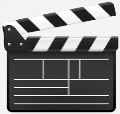 Action: Once the directory has been created, please pass this directory name (e.g., “USER$:[SFTP.PPSN]”) to the ADPAC/Pharmacy Chief/Pharmacy Informaticist. This will be used in the PPS-N Site parameters (Enter/Edit) “Outlined Below”.Action: Once the directory has been created, please pass this directory name (e.g., “USER$:[SFTP.PPSN]”) to the ADPAC/Pharmacy Chief/Pharmacy Informaticist. This will be used in the PPS-N Site parameters (Enter/Edit) “Outlined Below”.PieceNodeDescription/Field NameData Data Type1SEGMENTPMIDATAText2File50.621Number30Node level0Number10File NamePMI-ENGLISHText20File Number50.621Number30# of entries in the file9385Number40Last entry2551Number1SEGMENTPMIDATAText2File50.621Number3Field.5Number4.5,0Sequence0Number1.5,0Date316223Date1SEGMENTPMIDATAText2File50.621Number31IEN for PMI-ENGLISH file (#50.621)1Number41,0Sequence0Number11,0TITLE field (#.01)ALLOPURINOL – ORALText1SEGMENTPMIDATAText2File50.621Number31IEN for PMI-ENGLISH file (#50.621)1Number41,BNodeBWord Processing51,B,0Sequence0Number11,B,0Value for zero node of the word processing field^PS(50.621,1,"B",0)="^^1^1^3160223"^^1^1^3160223Word Processing1SEGMENTPMIDATAText2File50.621Number31IEN for PMI-ENGLISH file (#50.621)1Number41,BNode for word processing fieldBText51,B,1BLANK LINE field (#2) sequence number1Number61,B,1,0Sequence0Number11,B,1,0BLANK LINE field (#2) value. ^PS(50.621,1,"B",1,0)=" "NullWord Processing1SEGMENTPMIDATEText2File50.621Number31IEN for PMI-ENGLISH file (#50.621)1Number41,FNode for word processing fieldFText51,F,0Sequence0Number11,F,0Value for zero node of the word processing field ^PS(50.621,1,"F",0)="^^1^1^3160223"^^1^1^3160223Word Processing1SEGMENTPMIDATAText2File50.621Number31IEN for PMI-ENGLISH file (#50.621)1Number41,FNode for word processing fieldFText51,F,1PHONENETICS field (#3) sequence number1Number61,F,1,0Sequence0Number11,F,1,0PHONENETICS field (#3) value.^PS(50.621,1,"F",1,0)="(AL-oh-PURE-i-nol)"AL-oh-PURE-i-nolWord Processing1SEGMENTPMIDATAText2File50.621Number31IEN for PMI-ENGLISH file (#50.621)1Number41,CNode for word processing fieldCText51,C,0Sequence0Number11,C,0Value for zero node of the word processing field node.  ^PS(50.621,1,"C",0)="^^1^1^3160307"^^1^1^3160223Word Processing1SEGMENTPMIDATAText2File50.621Number31IEN for PMI-ENGLISH file (#50.621)1Number41,CNode for word processing fieldCText51,C,1COMMON BRAND NAMES field (#1) sequence number1Number61,C,1,0Sequence0Number11,C,1,0Sequence 1 for COMMON BRAND NAMES field (#1) value. ^PS(50.621,1,"C",1,0)="COMMON BRAND NAME(S): Zyloprim"COMMON BRAND NAME(S): ZyloprimWord Processing1SEGMENTPMIDATAText2File50.621Number31IEN for PMI-ENGLISH file (#50.621)1Number41,UNode for word processing fieldUText51,U,0Sequence0Number11,U,0Value for zero node of the word processing field node.  ^^1^1^3160223Word Processing1SEGMENTPMIDATAText2File50.621Number31Field1Number41,UNode for word processing fieldUText51,U,1USES field (#5) sequence number1Number61,U,1,0Sequence0Number11,U,1 – 7,0USES field (#5) sequence number 1 valueExample, sequence 1 is:  Sequence 1 = USES:  Allopurinol is used to treat gout and certain types ofWord Processing1SEGMENTPMIDATAText2File50.621Number31IEN for PMI-ENGLISH file (#50.621)1Number41,HNode for word processing fieldHText51,H,0Sequence0Number11,H,0HOW TO TAKE field (#4) zero node.^^23^23^3160223Word Processing1SEGMENTPMIDATAText2File50.621Number31Field1Number41,HNode for word processing fieldHText51,H,1HOW TO TAKE field (#4) sequence number1Number61,H,1,0Sequence0Number1,H,1 – 23,0HOW TO TAKE field (#4) sequence 1 – 23.Example, sequence 1 is:  Sequence 1 = For the treatment of gout, it may take up to several weeks forWord Processing1SEGMENTPMIDATAText2File50.621Number31IEN for PMI-ENGLISH file (#50.621)1Number41,SNode for word processing fieldSText51,S,0Sequence0Number11,S,0SIDE EFFECTS field (#6) zero node^^29^29^3160223Word Processing1SEGMENTPMIDATAText2File50.621Number31Field1Number41,SNode for word processing fieldSText51,S,1SIDE EFFECTS field (#6) sequence number1Number61,S,1,0Sequence0Number1,S,1 – 29,0SIDE EFFECTS field (#6) sequence 1 – 29.Example, sequence 1 is:  Sequence 1 = For the treatment of gout, it may take up to several weeks forWord Processing1SEGMENTPMIDATAText2File50.621Number31IEN for PMI-ENGLISH file (#50.621)1Number41,PNode for word processing fieldPText51,P,0Sequence0Number11,P,0PRECAUTIONS field (#11) zero node^^22^22^3160223Word Processing1SEGMENTPMIDATAText2File50.621Number31Field1Number41,PNode for word processing fieldPText51,P,1SIDE EFFECTS field (#6) sequence number1Number61,P,1,0Sequence0Number11,P,1 – 22PRECAUTIONS field (#11) sequence numbers 1-22Example, sequence 1 is:PRECAUTIONS:  Before taking allopurinol, tell your doctor orWord Processing1SEGMENTPMIDATAText2File50.621Number31IEN for PMI-ENGLISH file (#50.621)1Number41,INode for word processing fieldIText51,I,0Sequence0Number11,I,0DRUG INTERACTIONS field (#10) zero node.^^19^19^3160223Word Processing1SEGMENTPMIDATAText2File50.621Number31Field1Number41,INode for word processing fieldIText51,I,1DRUG INTERACTIONS field (#10) sequence number1Number61,I,1,0Sequence0Number11,I,1 -  19DRUG INTERACTIONS field (#10) sequence 1-19.Example, sequence 1 is:DRUG INTERACTIONS:  Your doctor or pharmacist may already beWord Processing1SEGMENTPMIDATAText2File50.621Number31IEN for PMI-ENGLISH file (#50.621)1Number41,ONode for word processing fieldOText51,O,0Sequence0Number1,O,0OVERDOSE field (#8) zero node^^4^4^3160223Word Processing1SEGMENTPMIDATAText2File50.621Number31Field1Number41,ONode for word processing fieldOText51,O,1DRUG INTERACTIONS field (#10) sequence number1Number61,O,1,0Sequence0Number1,O,1 – 4OVERDOSE field (#8) sequence 1 – 4Example, sequence 1 is:OVERDOSE:  If overdose is suspected, contact a poison controlWord Processing1SEGMENTPMIDATAText2File50.621Number31IEN for PMI-ENGLISH file (#50.621)1Number41,NNode for word processing fieldNText51,N,0Sequence0Number11,N,0NOTES field (#14) zero node.^^8^8^3160223Word Processing1SEGMENTPMIDATAText2File50.621Number31Field1Number41,NNode for word processing fieldNText51,N,1NOTES field (#14) sequence number1Number61,N,1,0Sequence0Number11,N,1 – 8NOTES field (#14) sequence 1-8)Example, sequence 1 is:NOTES:  Do not share this medication with others.Word Processing1SEGMENTPMIDATAText2File50.621Number31IEN for PMI-ENGLISH file (#50.621)1Number41,DNode for word processing fieldDText51,D,0Sequence0Number11,D,0MISSED DOSE field (#9) zero node.^^8^8^3160223Word Processing1SEGMENTPMIDATAText2File50.621Number31Field1Number41,DNode for word processing fieldDText51,D,1MISSED DOSE field (#9) sequence number1Number61,D,1,0Sequence0Number11,D,1 – 8MISSED DOSE field (#9) sequence 1-8.Example, sequence 1 is:MISSED DOSE:  If you miss a dose, take it as soon as youWord Processing1SEGMENTPMIDATAText2File50.621Number31IEN for PMI-ENGLISH file (#50.621)1Number41,RNode for word processing fieldRText51,R,0Sequence0Number11,R,0STORAGE field (#12) zero node.^^11^11^3160223Word Processing1SEGMENTPMIDATAText2File50.621Number31Field1Number41,RNode for word processing fieldRText51,R,1STORAGE field (#12) sequence number1Number61,R,1,0Sequence0Number11,R,1-11STORAGE field (#12) sequence 1-11.Example, sequence 1 is:STORAGE:  Store the US product at room temperature between 59-77Word ProcessingPieceDescription/Field NameData Data Type1Field SeparatorDATAString2Sequence Number195Number1Internal Entry Number (IEN) for VA Product file (#50.68)2834Pointer2GCNSEQNO field (#12) of VA Product file (#50.68)000266Number3PREVIOUS GCNSEQNO field (#12) of VA Product file (#50.68)000266Number4NDC LINK TO GCNSEQNO field (#13)051079090620Free TextPieceDescription/Field NameData Data Type1SEGMENT NAMEDATANTString2FILE NUMBER50.416Number3SEQUENCE NUMBER1Number1IEN for the file10014Pointer2DATE/TIME3141218.24535Date3FIELD NUMBER.014PPS-N User ID360Number5A = Addition to the fileAFree Text1SEGMENT NAMEDATANTFree Text2FILE NUMBER50.416Number3SEQUENCE NUMBER2Number1DATA VALUEABSORPTION EIGHTFree TextPieceDescription/Field NameData Data Type1SEGMENT NAMEDATANText2IEN for VA GENERIC file (#50.6)50.68Pointer3Sequence Number1Number1IEN to the file, IEN to the multiple fields.5217,129Pointer2Date.Time3150427.29014Date3Multiple field number, field number within the multiple.  In this example, it’s ACTIVE INGREDIENTS multiple field (#14) and ACTIVE INGREDIENTS field (#.01).14,.01Number4PPS-N user ID360Number5A = Addition to the fileAText1Segment NameDATANText2File50.68Number3Sequence2Number1Data Value.  In this case, it’s the129Free TextPieceDescription/Field NameData Data Type1SEGMENT NAMEDATAOFree Text2File -  In this case, it’s DRUG INGREDIENTS file (#50.416)50.416Number3Sequence Number1Number1IEN to the file, IEN to the multiple fields.10013,1Pointer2Date3141218.24481Date3Multiple field number, field number within the multiple.  In this example, it’s EFFECTIVE DATE/TIME multiple field (#99.991) and STATUS field (#.02).99.991,.02Number4PPS-N user ID360Number1Value for the field.  In this case, its 1 for ACTIVE for STATUS field (#.02) of the EFFECTIVE DATE/TIME multiple (#99.991).1Number1SEGMENT NAMEDATAOFree Text2FILE -  In this case, it’s VA PRODUCT file (#50.68)50.68Number3Sequence Number 1Number1IEN to the file22780Pointer2Date3141218.24481Date3Field IEN for the file.  In this case, it’s the HAZARDOUS TO HANDLE field (#101) for VA PRODUCT file (#50.68)101Pointer4PPS-N user ID360Number1Value.  In this case, it’s 1 for YES1Number1SEGMENT NAMEDATAOFree Text2File. In this case, NDC/UPN file (#50.67)50.67Number3Sequence Number1Number1IEN for the file222551Pointer2Date3160219.32985Date3Field Number1Number4PPS-N user ID360Number1SEGMENT NAMEDATAOFree Text2File.   In this case, NDC/UPN file (#50.67)50.67Number3Sequence Number1Free Text1IEN for the file222551Pointer2Date3160219.32985Date3Field number for the file10Number4PPS-N user ID360Number1SEGMENT NAMEDATAOFree Text2File50.67Number3Sequence Number2Number1NDC068094010961NumberPieceDescription/Field NameData Data Type1SEGMENT NAMEPRODUCTText2IEN for VA PRODUCT file (#50.68)2830Pointer1SEGMENT NAMEPRODUCTText2IEN for VA PRODUCT file (#50.68)2831PointerPieceDescription/Field NameData Data Type1SEGMENT NAMEGENERICText2IEN for VA GENERIC file (#50.6)10003Pointer1SEGMENT NAMEGENERICText2IEN for VA GENERIC file (#50.6)10004PointerPieceDescription/Field NameData Data Type1SEGMENT NAMEPOEText2IEN for VA PRODUCT file (#50.68)12995Pointer1SEGMENT NAMEPOEText2IEN for VA PRODUCT file (#50.68)13576PointerPieceDescription/Field NameData Data Type1SEGMENT NAMECMOPText2IEN for VA PRODUCT file (#50.68)10025PointerPieceDescription/Field NameData Data Type1SEGMENT NAMENFIText2IEN for VA PRODUCT file (#50.68)1668Pointer1SEGMENT NAMENFIText2IEN for VA PRODUCT file (#50.68)1668PointerPieceDescription/Field NameData Data Type1SEGMENT NAMECLASSText2IEN for VA PRODUCT file (#50.68)13018Pointer3 Sequence0Number1IEN for VA PRODUCT file (#50.68)13018Pointer2IEN for VA DRUG CLASS file (#50.605)319Pointer3IEN for VA GENERIC file (#50.6)4977Pointer1SEGMENT NAMECLASSText2IEN for VA PRODUCT file (#50.68)25304Pointer3Sequence0Number1IEN for VA PRODUCT file (#50.68)25304Pointer2IEN for VA DRUG CLASS file (#50.605)319Pointer3IEN for VA GENERIC file (#50.6)4977PointerPieceDescription/Field NameData Data Type1SEGMENT NAMEREMText2IEN for VA PRODUCT file (#50.68)1784Pointer1SEGMENT NAMEREMText2IEN for VA PRODUCT file (#50.68)5154PointerPieceNodeDescription/Field NameData Data Type1SEGMENTMESSAGEText21,2Zero node for  UPDATE CONTROL file (#5000)0Number31,2,0Sequence0Number11,2,0Data value for the zero node^^157^157^3150429Word Processing1SEGMENTMESSAGEText21,2MESSAGE field (#2) node for word processing field1Number31,2,1Sequence0Number11,2,1,0Data valueNullText1SEGMENTMESSAGEText21,2MESSAGE field (#2) node for word processing field2Number31,2,2,0Sequence0Number11,2,2,0 – 1,2,157,0MESSAGE field (#2) Data ValueThe following VA Products have been added to the NationalWord ProcessingPieceNodeDescription/Field NameData Data Type1SEGMENTMESSAGE2Text21,3Zero node for  UPDATE CONTROL file (#5000)0Number31,3,0Sequence0Number11,3,0Data value for the zero node^^24^24^3150429Word Processing1SEGMENTMESSAGE2Text21,3SECOND MESSAGE field (#6) node for word processing field1Number31,3,1Sequence0Number11,3,1,0Data valueNullText1SEGMENTMESSAGE2Text21,3SECOND MESSAGE field (#6) node for word processing field2Number31,3,2,0Sequence0Number11,3,2,0 – 1,3,24,0SECOND MESSAGE field (#6) Data ValueThe following interactions in National Drug File (NDF) have been added,Word ProcessingPieceNodeDescription/Field NameData Data Type1SEGMENTTEXTText2Sequence 1-141 -14Number1Header line valueunmatched from the National Drug File (NDF). The VA Product Text